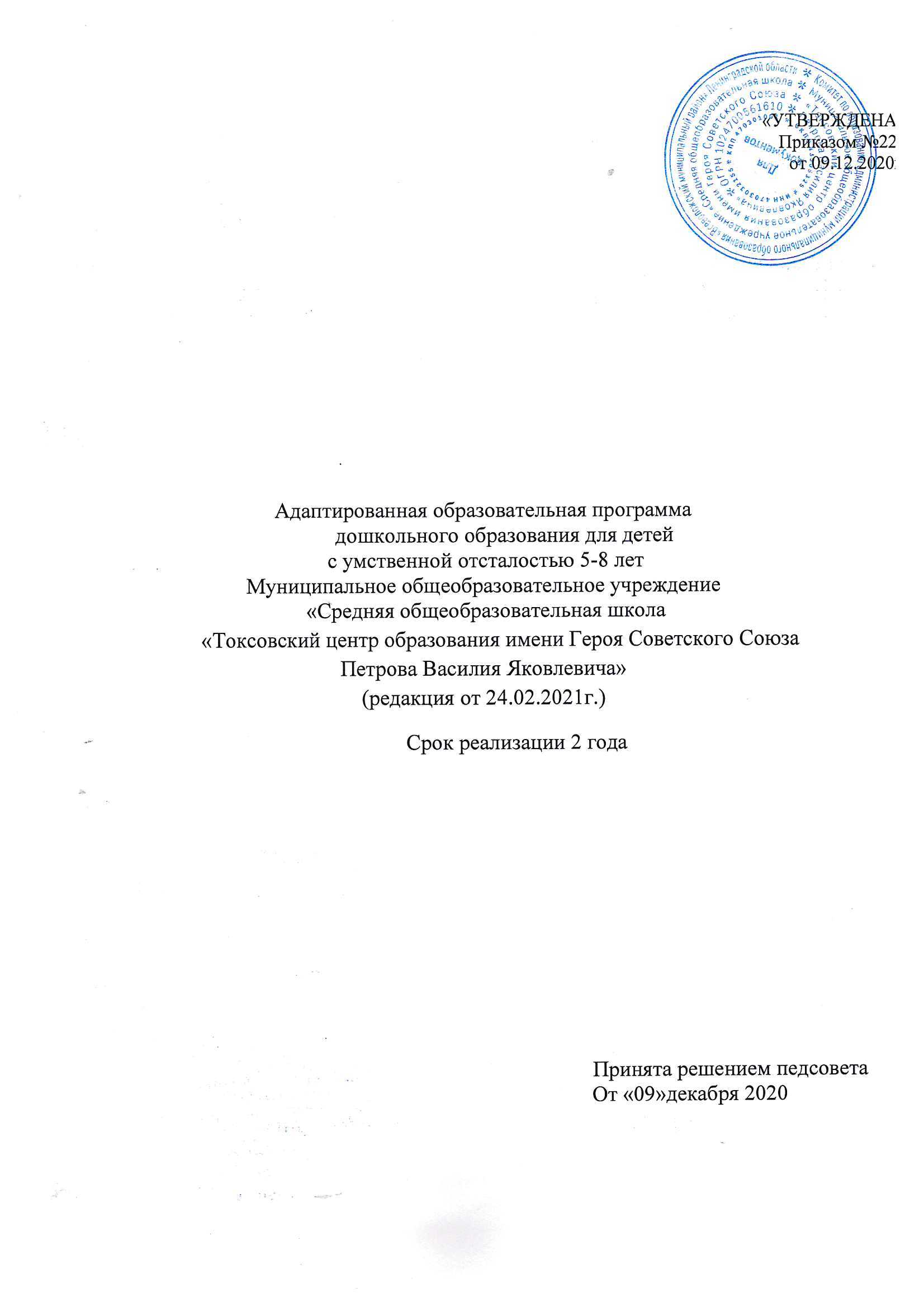 ЦЕЛЕВОЙ РАЗДЕЛПояснительная запискаАдаптированная образовательная программа (АООП) для детей дошкольного возраста с умственной отсталостью (интеллектуальными нарушениями) МОУ «СОШ «ТЦО им. Петрова В.Я.» Дошкольного отделения Всеволожского района разработана в соответствии с:-	Федеральным законом РФ от 29.12.2012 № 273-ФЗ «Об образовании в Российской Федерации»;-	Федеральный закон от 31.07.2020 №304-ФЗ «О внесении изменений в Федеральный закон «Об образовании в Российской Федерации» по вопросам воспитания обучающихся»;   -	Федеральный государственный образовательный стандарт дошкольного образования (Утвержден приказом Министерства образования и науки Российской Федерации от 17 октября 2013 г. N 1155);- «Порядок организации и осуществления образовательной деятельности по основным общеобразовательным программам – образовательным программам дошкольного образования» (приказ Министерства просвещения РФ от 31 июля 2020 года №373 г. Москва);- Санитарно-эпидемиологические требования к организациям воспитания и обучения, отдыха и оздоровления детей и молодёжи» (Утверждены постановлением Главного государственного санитарного врача Российской от 18 декабря 2020г « Об утверждении санитарных правил. СП 2.4.3648-20» ПРАООП дошкольного образования детей c умственной отсталостью (интеллектуальными нарушениями). (Одобрена решением федерального учебно- методического объединения по общему образованию 7 декабря 2017 г. Протокол № 6/17 Реестр примерных основных общеобразовательных программ Министерство образования и науки российской федерации).Для составления адаптированной образовательной программы использовалась специальная программа:Е.А.Екжанова, Е.А.Стребелева Коррекционно-развивающее обучение и воспитание. Программа дошкольных образовательных учреждений компенсирующего вида для детей с нарушением интеллекта 2011 г.Цели и задачи реализации ПрограммыЦель программы: создание условий для максимального удовлетворения особых образовательных потребностей обучающихся, обеспечивающих усвоение ими социального и культурного опыта.Цель Программы достигается через решение следующих задач:– охрана и укрепление физического и психического здоровья детей, в том числе их эмоционального благополучия, коррекция недостатков их психомоторного и социально-личностного развития;обеспечение равных возможностей для полноценного развития каждого ребенка в период дошкольного детства независимо от места проживания, пола, нации, языка, социального статуса с учетом типологических и индивидуальных образовательных потребностей;обеспечение преемственности целей, задач и содержания образования, реализуемых в рамках образовательных программ различных уровней (далее преемственность основных образовательных программ дошкольного и начального общего образования детей с ОВЗ);создание благоприятных условий развития детей в соответствии с их возрастными, типологическими и индивидуальными особенностями, развитие способностей и творческого потенциала каждого ребенка как субъекта отношений с другими детьми, взрослыми и миром;-объединение обучения, воспитания и коррекционной работы в целостный коррекционно-образовательный процесс на основе духовно-нравственных и социокультурных ценностей, принятых в обществе правил и норм поведения в интересах человека, семьи, общества, учета особых образовательных потребностей дошкольников с интеллектуальными нарушениями;формирование общей культуры личности детей с интеллектуальными нарушениями, в том числе ценностей здорового образа жизни, развития их социальных, нравственных, эстетических, интеллектуальных, физических качеств, инициативности, самостоятельности и ответственности ребенка, формирования предпосылок учебной деятельности с учетом особых образовательных потребностей;обеспечение вариативности и разнообразия содержания Программ и организационных форм дошкольного образования, возможности формирования Программ различной направленности с учетом особых образовательных потребностей, способностей и состояния здоровья детей с проблемами интеллектуального развития;формирование социокультурной среды, соответствующей возрастным, типологическим, индивидуальным, психологическим и физиологическим особенностям детей с проблемами интеллектуального развития;обеспечение психолого-педагогической поддержки семьи и повышения компетентности родителей (законных представителей) в вопросах развития и образования, охраны и укрепления здоровья детей с проблемами интеллектуального развития.Решение конкретных задач коррекционно-развивающей работы, обозначенных в каждом разделе Программы, обеспечивается осуществлением комплексного подхода в организации образовательной деятельности, тесной взаимосвязью в работе всех специалистов, а также участием родителей (законных представителей) в реализации Программы.Общие дидактические принципы и особенности их применения при реализации АООППрограмма базируется на основных принципах дошкольного образования, сформулированных в ФГОС ДО:Принцип научности предполагает научный характер знаний, которые преподносятся детям, даже если эти знания адаптируются с учетом познавательных возможностей ребенка и носят элементарный характер.Принцип связи теории с практикой. Первые сведения об окружающем мире любой ребенок получает в процессе предметно-практической деятельности, в дальнейшем педагог обобщает и систематизирует этот опыт, сообщает новые сведения о предметах и явлениях. Приобретенные знания ребенок может использовать как в процессе усвоения новых знаний, так и на практике, за счет чего его деятельность поднимается на новый уровень.Принцип активности и сознательности в обучении. Обучение и воспитание представляют собой двусторонние процессы. С одной стороны – объект обучающего и воспитывающего воздействия – ребенок, которого обучают и воспитывают, а с другой стороны, ребенок сам активно участвует в процессе обучения и чем выше его субъективная активность, тем лучше результат. При этом следует понимать различия между учением дошкольника и учебной деятельностью школьника. Снижение уровня субъективной активности, слабость познавательных интересов, несформированность познавательной мотивации существенно влияют на успешность освоения образовательной программы детьми с УО (интеллектуальными нарушениями). Педагоги должны знать об этих особенностях и строить воспитательную и образовательную работу, применяя соответствующие методы и приемы, активизирующие и стимулирующие субъективную активность детей.Принцип доступности предполагает учет возрастных и психофизиологических особенностей детей, а также учет уровня актуального развития и потенциальных возможностей каждого из них. Все обучение ребенка с УО (интеллектуальными нарушениями) должно строиться с опорой на «зону ближайшего развития», что соответствует требованиям ФГОС ДО, и предполагает выбор образовательного содержания посильной трудности, при этом в равной мере нежелательно облегчать или чрезмерно повышать трудность предлагаемой информации.Принцип последовательности и систематичности. Учет этого принципа позволяет сформировать у детей целостную систему знаний, умений, навыков. Обучение любого ребенка строится от простого к сложному, кроме того, при разработке программного содержания предусматриваются и реализуются внутрипредметные и межпредметные связи, что позволяет сформировать в сознании ребенка целостную картину мира. Образовательная программа, как правило, строится по линейно-концентрическому принципу.Принципы коррекционно-развивающей работы:принцип единства диагностики и коррекции;принцип комплексного подхода;принцип динамического изучения;принцип качественного анализа результатов обследования;принцип генетического хода развития психической деятельности, в том числе познавательной и практической.принципом коррекционной работы является развивающий характер обучения. Развивающее обучение должно учитывать, как особенности возраста, так и особенности структуры нарушения. Обучение оказывается развивающим только тогда, когда оно учитывает зону ближайшего развития ребенка - резерв потенциальных возможностей ребенка, который он не может реализовать самостоятельно, а только с помощью взрослого. Учить можно и нужно тому, что пока не воспринимается самостоятельно, но усваивается под руководством взрослого.принцип реализации деятельностного подхода к воспитанию и обучению;принцип коммуникативной направленности;принцип индивидуально дифференцированного подхода.Особенности реализации общепедагогических принципов в условиях специального образования.Поэтапное предъявление заданийОсобенностью детей с УО (интеллектуальными нарушениями) является то, что трудные инструкции им не доступны. Необходимо дробить задания на короткие отрезки и предъявлять их ребенку поэтапно, формулируя задачу предельно четко и конкретно.Смена видов деятельности.Высокая степень истощаемости детей с УО приводит к быстрой потери интереса к предлагаемой деятельности, следовательно, необходимо чередовать виды детской деятельности в процессе совместного творчества.Увеличение доли наглядности, раздаточного материала в процессе работы.Изучаемый материал необходимо подкреплять наглядностью, так в дошкольном возрасте у детей с УО (интеллектуальными нарушениями) преобладает наглядно- действенное, наглядно – образное мышление.Контроль каждого этапа работы.У детей с УО (интеллектуальными нарушениями) нарушен поэтапный контроль над выполняемой деятельностью, следовательно, педагогу необходимо контролировать работу детей на всем протяжении совместного творчества, последовательно руководить детской деятельностью.Совместное действие с ребенком в начале обучения.На первых этапах обучения ребенку часто тяжело бывает выполнять задания педагога, опираясь только на объяснение и показ, следовательно, для успешного выполнения заданий педагогу необходимо совместно с ребенком проделывать предлагаемую работу.Доступность изложения материала ребенку.Необходимо учитывать развивающий характер обучения – обучение должно строиться исходя из особенностей структурных нарушений, то есть на основе зоны ближайшего развития ребенка. Надо учитывать потенциальные возможности каждого ребенка, которые реализуются в совместной деятельности педагога и детей.Система и последовательность предлагаемого материала.При работе с детьми с УО (интеллектуальными нарушениями) необходимо учитывать их скудный запас знаний и представлений по всем разделам программы, следовательно, начинать формировать знания детей необходимо от простого к сложному, от ближайшего окружения ребенка.Использование многократного возврата к теме.Повторяемость материала необходимый компонент успешного развития детей с УО (интеллектуальными нарушениями). Повторение одного и того же понятия должно происходить в разных видах детской деятельности (художественное творчество, чтение художественной литературы, проведение подвижных и дидактических игр, проведение бесед)Необходимость установления взаимного эмоционального контакта с ребенком.При общении с детьми с проблемами в интеллектуальном развитии педагог должен быть эмоционален – это позволяет удержать внимание детей на предлагаемой деятельности и добиться от них эмоциональной отзывчивости.Четкость, краткость инструкции.Педагогу, работающему с детьми с УО (интеллектуальными нарушениями) необходимо уметь грамотно задавать вопросы – это является одним из важных условий стимулирования и поддержания активности детей. Вопрос должен быть четким, коротким, составлен таким образом, чтобы в структуре вопроса содержался ответ.Использовать приемы, активизирующие память.Непременное условие развивающего обучения - развитие причинно – следственных связей. Для облегчения запоминания предлагаемого материала, для стимуляции развития образного мышления, необходимо пользоваться различными символами, пиктограммами, мнемотаблицами, подключать двигательные функции, синхронизировать речь с движениями. Педагогу при организации совместной деятельности с детьми необходимо добиваться обратной связи.Значимые для разработки и реализации Программы характеристики Психолого-педагогическая характеристика дошкольников с умственнойотсталостьюВ подавляющем большинстве случаев умственная отсталость является следствием органического поражения ЦНС на ранних этапах онтогенеза. Негативное влияние органического поражения ЦНС имеет системный характер, когда в патологический процесс оказываются вовлеченными все стороны психофизического развития ребенка – мотивационно - потребностная, социально-личностная, моторно- двигательная; эмоционально-волевая сфера, а также когнитивные процессы: восприятие, мышление, деятельность, речь, поведение.Умственная отсталость является самой распространенной формой интеллектуального нарушения, но также имеются около 350 генетических синдромов, которые приводят к стойким и необратимым нарушениям познавательной деятельности.Разное сочетание психического недоразвития и дефицитарности центральной нервной системы обуславливает замедление темпа усвоения социального и культурного опыта, в результате происходит темповая задержка, нивелирование индивидуальных различий, базирующихся на первичном (биологическом) нарушении, и усиления внимания к социальным факторам в развития детей. Это требует создания специальных условий, поиска обходных путей, методов и приемов, которые, учитывая уровень актуального развития ребенка, тем не менее, будут ориентированы на зону его ближайшего развития с самого раннего детства.В соответствии с МКБ-10 на основе психометрических исследований выделяют 4 степени умственной отсталости: легкая (IQ - 50 – 69, код F70), умеренная (IQ - 35 – 49, код F71), тяжелая умственная отсталость (IQ - 20 – 34, код F 72), глубокая умственная отсталость (IQ ниже 2, код F 73) и другие формы умственной отсталости (код F 78).При организации коррекционно-педагогической работы, необходимо учитывать, с одной стороны, степень выраженности умственной отсталости, а с другой – общие закономерности нормативного развития, последовательность и поэтапность становления формируемых функций.Характерной особенностью дефекта при умственной отсталости является недоразвитие не только познавательной, но и других сторон психической деятельности: эмоционально волевой сферы, речи, моторики и всей личности ребенка. Новые условные связи, особенно сложные, формируются значительно медленнее, чем у нормальных детей. Сформировавшись, они оказываются непрочными, хрупкими. Эта слабость замыкательной функции коры головного мозга, проявляющаяся в затрудненном формировании новых, особенно сложных условных связей, является важнейшей особенностью высшей нервной деятельности умственно отсталых детей. Именно этим объясняется крайне замедленный темп их обучения.При различных поражениях головного мозга возможно преимущественное ослабление одного из нервных процессов – возбуждения или торможения.У умственно отсталых дошкольников на всех этапах процесса познания имеют место элементы недоразвития, а в некоторых случаях атипичное развитие психических функций. В результате эти дети получают неполные, а порой искаженные представления об окружающем, их опыт крайне беден. Известно, что при умственном недоразвитии оказывается дефектной уже первая ступень познания - восприятие. Главным недостатком является нарушение обобщенности восприятия, отмечается его замедленный темп по сравнению с нормальными детьми. Умственно отсталым требуется значительно больше времени, чтобы воспринять предлагаемый им материал (картину, текст и т. п.). Замедленность восприятия усугубляется еще и тем, что из-за умственного недоразвития они с трудом выделяют главное, не понимают внутренние связи между частями, персонажами и пр. Отмечается узость объема восприятия: выхватываются отдельные части в обозреваемом объекте, в прослушанном тексте. Кроме того, характерным является нарушение избирательности восприятия. В учебной деятельности это приводит к тому, что дети без стимулирующих вопросов педагога не могут выполнить доступное их пониманию задание. Также характерны трудности восприятия пространства и времени, что мешает и ориентироваться в окружающем пространстве.Мышление является главным инструментом познания. Ярко проявляются специфические черты мышления у умственно отсталых в операции сравнения, в ходе которого приходится проводить сопоставительный анализ и синтез. Не умея выделить главное в предметах и явлениях, они проводят сравнение по несущественным признакам, а часто - по несоотносимым. Затрудняются устанавливать различия в сходных предметах и общее в отличающихся. Особенно сложно для них установление сходства. Отличительной чертой мышления умственно отсталых является некритичность, невозможность самостоятельно оценить свою работу. Они часто не замечают своих ошибок.Для всех умственно отсталых детей характерны сниженная активность мыслительных процессов и слабая регулирующая роль мышления. Умственно отсталые обычно начинают выполнять работу, не дослушав инструкции, не поняв цели задания, без внутреннего плана действия, при слабом самоконтроле.Основные процессы памяти - запоминание, сохранение и воспроизведение – у умственно отсталых имеют специфические особенности, так как формируются в условиях аномального развития. Они лучше запоминают внешние, иногда случайные зрительно воспринимаемые признаки. Труднее ими осознаются и запоминаются внутренние логические связи. Слабость памяти умственно отсталых проявляется в трудностях не столько получения и сохранения информации, сколько ее воспроизведения, и в этом их главное отличие от детей с нормальным интеллектом.У детей с умственной отсталостью отмечаются и трудности в воспроизведении образов восприятия – представлений, так как их жизненный опыт беден, а мыслительные операции несовершенны, формирование воображения идет на неблагоприятной основе.Наряду с указанными особенностями психических процессов у умственно отсталых отмечаются недостатки в развитии речевой деятельности: страдают все стороны речи: фонетическая, лексическая, грамматическая. Отмечаются трудности звуко-буквенного анализа и синтеза, восприятия и понимания речи и в результате, снижена потребность в речевом общении.У умственно отсталых детей выражены недостатки внимания: малая устойчивость, трудности распределения внимания, замедленная переключаемость. При умственной отсталости сильно страдает непроизвольное внимание, однако преимущественно недоразвита именно его произвольная сторона. Слабость произвольного внимания проявляется в том, что в процессе обучения отмечается частая смена объектов внимания, невозможность сосредоточиться на каком-то одном объекте или одном виде деятельности.Умственная отсталость проявляется не только в несформированности познавательной деятельности, но и в нарушении эмоционально-волевой сферы, которая имеет ряд особенностей. Отмечается недоразвитие эмоций, нет оттенков переживаний. Характерной чертой является неустойчивость эмоций. Состояние радости без особых причин сменяется печалью, смех - слезами и т. п. Переживания их неглубокие, поверхностные. У некоторых умственно отсталых эмоциональные реакции не адекватны источнику. Имеют место случаи то повышенной эмоциональной возбудимости, то выраженного эмоционального спада (патологические эмоциональные состояния - эйфория, дисфория, апатия). Слабость собственных намерений, побуждений, большая внушаемость – отличительные качества их волевых процессов.Особые образовательные потребности дошкольников с умственной отсталостью (интеллектуальными нарушениями).В ФГОС ДО отмечается, что образовательная и коррекционная работа в группах компенсирующей направленности, а также в условиях инклюзивного образования, должна учитывать особенности развития и специфические образовательные потребности и возможности каждой категории детей.Особые образовательные потребности детей с ОВЗ определяются как общими, так и специфическими недостатками развития, а также иерархией нарушений в структуре дефекта (Н.В. Бабкина; Н.Ю. Борякова).Вышеперечисленные особенности и недостатки обусловливают особые образовательные потребности дошкольников с УО (интеллектуальными нарушениями), заключающиеся в следующем:обеспечение коррекционно-развивающей направленности в рамках всех образовательных областей, предусмотренных ФГОС ДО: развитие и целенаправленная коррекция недостатков развития эмоционально-волевой, личностной, социально-коммуникативной, познавательной и двигательной сфер;осуществление индивидуально-ориентированной психолого-медико- педагогической помощи с учетом особенностей психофизического развития и индивидуальных возможностей в соответствии с рекомендациями психолого-медико- педагогической комиссии и психолого-медико-педагогического консилиума;обеспечение особой пространственной и временной организации среды с учетом функционального состояния ЦНС и ее нейродинамики (быстрой истощаемости, низкой работоспособности);щадящий, комфортный, здоровьесберегающий режим жизнедеятельности детей и образовательных нагрузок;изменение объема и содержания образования, его вариативность; восполнение пробелов в овладении образовательной программой ДОО; вариативность освоения образовательной программы;индивидуально-дифференцированный подход в процессе усвоения образовательной программы;формирование, расширение, обогащение и систематизация представлений об окружающем мире, включение освоенных представлений, умений и навыков в практическую и игровую деятельности;постоянная стимуляция познавательной и речевой активности, побуждение интереса к себе, окружающему предметному миру и социальному окружению;разработка и реализация групповых и индивидуальных программ коррекционной работы; организация индивидуальных и подгрупповых коррекционно-развивающих занятий с учетом индивидуально-типологических особенностей психофизического развития, актуального уровня развития, имеющихся знаний, представлений, умений и навыков и ориентацией на зону ближайшего развития;изменение методов, средств, форм образования; организация процесса обучения с учетом особенностей познавательной деятельности (пошаговое предъявление материала, дозированная помощь взрослого, использование специальных методов, приемов и средств, способствующих как общему развитию, так коррекции и компенсации недостатков в развитии);приоритетность целенаправленного педагогического руководства на начальных этапах образовательной и коррекционной работы, формирование предпосылок для постепенного перехода ребенка к самостоятельной деятельности;обеспечение планового мониторинга развития ребенка с целью создания оптимальных образовательных условий с целью своевременной интеграции в общеобразовательную среду;развитие коммуникативной деятельности, формирование средств коммуникации, приемов конструктивного взаимодействия и сотрудничества с взрослыми и сверстниками, социально одобряемого поведения;развитие всех компонентов речи;целенаправленное развитие предметно-практической, игровой, продуктивной, экспериментальной деятельности и предпосылок к учебной деятельности с ориентацией на формирование их мотивационных, регуляционных, операциональных компонентов;обеспечение взаимодействия и сотрудничества с семьей воспитанника; грамотное психолого-педагогическое сопровождение и активизация ее ресурсов для формирования социально активной позиции; оказание родителям (законным представителям) консультативной и методической помощи по вопросам обучения и воспитания ребенка с УО (интеллектуальными нарушениями).Предлагаемая программа составлена с учетом характера ведущей деятельности, ведущих мотивов и потребностей ребенка, целей дошкольного воспитания и обучения, в соответствии с требованиями Стандарта.На основании диагностических данных, для каждого ребенка разрабатывается индивидуальный маршрут.Работа по обогащению (амплификации) общего развития детей имеет коррекционную направленность и обеспечивает социализацию ребенка.Данная программа рассчитана на детей старшего дошкольного возраста, имеющих УО (интеллектуальные нарушения) и направлена на разностороннее развитие детей с учётом их возрастных и индивидуальных особенностей и подготовку к дальнейшему школьному обучению.Образовательный процесс осуществляется в режиме 5-дневной рабочей недели. В данной группе ведут свою работу, ведущий специалист учитель-дефектолог, два воспитателя и следующие специалисты: музыкальный руководитель, инструктор по физической культуре, педагог-психолог.Планируемые результаты освоения программыРезультативность программы оценивается с позиции «личного достижения роста» ребенка педагогом-психологом, учителем-дефектологом, воспитателем.Результат считается положительным, если сопоставление результатов диагностического среза по отношению к предыдущему показывает рост развития ребенка. Основными методами оценки эффективности реализации данной программы являются результаты диагностических обследований, результаты педагогического мониторинга, обратная связь от родителей, заключение ТПМПК.Планируемые результаты освоения Программы представлены в виде целевых ориентиров дошкольного образования, которые представляют собой социально- нормативные возрастные характеристики возможных достижений ребенка на этапе завершения уровня дошкольного образования.Целевые ориентиры Программы выступают основаниями преемственности дошкольного и начального общего образования, и предполагают формирование у детей дошкольного возраста предпосылок к учебной деятельности на этапе завершения ими дошкольного образования.Целевые ориентиры освоения основной части Программы детей с легкой умственной отсталостью (интеллектуальными нарушениями) на этапе завершения уровня дошкольного образования.Возможные достижения ребенка с легкой умственной отсталостью на момент завершения уровня дошкольного образования:Физическое развитие- выполняет по речевой инструкции ряд последовательных движений без предметов и с предметами;попадает в цель с расстояния 5 м;бросает и ловит мяч;находит по сигналу своё место в шеренге;согласовывает темп ходьбы со звуковыми сигналами;ходит по наклонной гимнастической доске;лазает вверх и вниз по гимнастической стенке, перелезает на соседний пролёт стенки;ходит и бегает с изменением направления;прыгает на двух ногах и на одной ноге;выполняет и знает комплекс утренней гимнастики;самостоятельно участвует в подвижной игре.Социально-коммуникативное развитие- здоровается при встрече со знакомыми взрослыми и детьми, прощается при расставании;благодарит за услугу, подарок, угощение;адекватно ведёт себя в знакомой и незнакомой ситуациях;проявляет доброжелательное отношение к людям;выражает свои чувства в социально приемлемых границах;устанавливает связь между выраженной эмоцией и причиной её вызвавшей;проявляет элементарную самооценку;замечает изменение настроения людей;владеет одним-двумя способами разрешения конфликта (пригласить взрослого, уступить сверстнику)положительно реагирует на просьбу взрослого выполнить трудовое поручение;играет в коллективе сверстников;передаёт эмоциональное состояние персонажа;отражает в игре события реальной жизни;участвует в сюжетно-ролевых играх: магазин, парикмахерская, аптека, школа, театр;участвует в театрализованных играх.Познавательное развитие- Соотносит действия, изображённые на картинке с реальными действиями;дорисовывает недостающие части рисунка;соотносит форму предметов с геометрической формой;ориентируется в пространстве, опираясь на схему собственного тела;дифференцирует цвета и их оттенки и использует представления о цвете в продуктивной и игровой деятельности;различает предметы по величине (длине, ширине, высоте);группирует	предметы	по	образцу	и	по	речевой	инструкции,	выделяя существенный признак;пользуется простой схемой-планом;производит анализ проблемно-практических задач;соотносит текст с иллюстрацией;выполняет задания на классификацию, нахождение лишнего;осуществляет счёт в прямом и обратном порядке в пределах 7;знает цифры от 0 до 5, соотносит их с количеством;пересчитывает предметы и изображения;определяет место в числовом ряду;сравнивает множества;решает задачи в пределах 5;измеряет, используя условную мерку;называет своё имя, фамилию, возраст, домашний адрес;знает профессии: врач, учитель, повар, парикмахер, продавец, шофёр;знает предметы мебели, транспорта, продуктов, инструментов, школьных принадлежностей;различает деревья, цветы, ягоды;знает диких и домашних животных и их детёнышей;определяет признаки четырёх времён года;различает части суток (день и ночь).запоминает по просьбе взрослого пять-семь названий предметов.Речевое развитиеВладеет элементарными коммуникативными умениями, взаимодействует с окружающими взрослыми и сверстниками, используя речевые и неречевые средства общения;обладает значительно возросшим объемом понимания речи;выражает свои мысли и переживания;пользуется фразовой речью;понимает и использует предлоги в, на, за, перед, под, около, у, из, между;понимает и употребляет слова, обозначающие названия предметов, действий, признаков, состояний, свойств, качеств;отвечает на вопросы по содержанию знакомой сказки, перечисляет персонажей;владеет навыком штриховки в разных направлениях;обводит предметы по контуру карандашом плавным непрерывным движением;ориентируется на листе бумаги;ориентируется в тетради в клетку, обводит клетку, считает клетки, проводит вертикальные и горизонтальные линии;раскрашивает сюжетный рисунок разными карандашами, не выходя за контур;делит слова на слоги (части), определяет их количество;определяет первый звук в слове (а, у, и, о, м, ш, р, к, с);соотносит звук с буквой (а, у, и, о, м, ш, р, к, с);Художественно-эстетическое развитиеобследует предмет перед лепкой;лепит по образцу, играет с поделкой;передаёт основные свойства и отношения предметов (форму, цвет, размер, пространственные отношения – вверху, внизу, слева, справа);даёт элементарную оценку своей работе;выполняет аппликацию по образцу, по представлению. По речевой инструкции;ориентируется в пространстве листа (вверху, внизу, слева, справа. посередине);создаёт предметные и сюжетные изображения знакомого содержания;пользуется для рисования различными средствами – красками, карандашами, фломастером, мелками, губкой, кисточкой, тряпочкой для кисти;создаёт постройки по образцу, представлению, речевой инструкции (из6-7 элементов).Целевые ориентиры освоения Программы детьми с умеренной умственной отсталостью на этапе завершения уровня дошкольного образования.Возможные достижения ребенка с умеренной умственной отсталостью на момент завершения уровня дошкольного образования:Физическое развитиеребенок проявляет потребность в двигательной активности и стремиться ее удовлетворить;владеет основными движениями на индивидуально доступном уровне (ходьба бег, ползание, метание, прыжки);имеет опыт выполнения разнообразных движений, выполняет их вместе со взрослым или под его руководством;Социально-коммуникативное развитиеребенок стремится к общению со взрослыми, активно подражает им в движениях и действиях, умеет действовать согласованно;ребенок проявляет интерес к взаимодействию со сверстниками, способен действовать в небольшой группе (из 2-3 человек) вместе со взрослым или под его руководством;адекватно ведёт себя в знакомой и незнакомой ситуациях;проявляет доброжелательное отношение к людям;выражает свои чувства в социально приемлемых границах;замечает изменение настроения людей;положительно реагирует на просьбу взрослого выполнить трудовое поручение;-соблюдает	элементарные	общепринятые	нормы	и	правила	поведения	в общественных местах.отражает в игре события реальной жизни;передаёт эмоциональное состояние персонажа;участвует в сюжетно-ролевых играх вместе со взрослым или под его руководством;стремится к самостоятельности в формировании навыков самообслуживания.Познавательное развитиевыбирает, соотносит предметы по величине, форме и цвету;устанавливает элементарные причинно-следственные связи на ситуативно- бытовом уровне;использует предметы по назначению;обобщает предметы и картинки по внешнему и функциональному признаку;выполняет простую речевую инструкцию на бытовом уровне;удерживает задание до получения результата при организации педагогом.проявляет положительные эмоции в процессе познавательной деятельности, радуется ее результатам;выполняет специфические действия с игрушками;организует процессуальные действия с игрушками;участвует в ролевом взаимодействии, организованном педагогом.Речевое развитиеотзывается на имя;адекватно реагирует на обращенную речь;ребенок ситуативно понимает речь взрослых, знает названия ряда окружающих предметов и игрушек, действий, выполняет простые инструкции;выбирает карточку с изображением эмоциональных состояний по заданию;внимательно слушает собеседника;называет собственное имя;устанавливает вербальный контакт на доступном уровне;использует жест приветствия и прощания;использует жесты "дай», «возьми", "пойдѐм";использует жесты "хорошо", "плохо";использует жесты согласия и отрицания;использует жесты "есть", "спать", "гулять";использует жесты для выражения собственного настроения, и отношения к происходящему;указывает карточку желаемого действия или предмета;соотносит собственные действия и карточки – инструкции и запреты;выбирает карточку, отражающую собственное настроение;подражает движениям кистей и пальцев рук, при выполнении пальчиковой гимнастики;- управляет движениями кистей и пальцев рук при выполнении рисунка в песке и пальчиковыми красками;фиксирует внимание на слушании художественных произведений с опорой на иллюстрации;участвует в драматизации при организации педагогом.Художественно-эстетическое развитиепроявляет	эмоциональную	отзывчивость	при	восприятии	музыкальных произведений;ребенок обладает элементарным опытом доступной деятельности (предметно-игровой, изобразительной, конструктивной, элементарной трудовой, музыкальной), участвует в ней в небольшой группе сверстников вместе со взрослым или под его руководством.Развивающее оценивание качества образовательной деятельности по ПрограммеВсоответствии с ФГОС ДО, целевые ориентиры не подлежат непосредственной оценке, в том числе в виде педагогической диагностики (мониторинга), и не являются основанием для их формального сравнения с реальными достижениями детей. Они не являются основой объективной оценки соответствия установленным требованиям образовательной деятельности и подготовки детей. Освоение Программы не сопровождается проведением промежуточных аттестаций и итоговой аттестации воспитанников.Педагогическое обследование проводится в начале и в конце учебного года.Целью педагогического обследования является изучение индивидуального уровня сформированности основных линий развития и всех видов детской деятельности.Обследование направлено на выявление актуального уровня развития ребенка (самостоятельное выполнение заданий), зоны его ближайшего развития (возможности ребенка при выполнении заданий с помощью взрослого), а также предполагает фиксацию статуса ребенка «ниже зоны ближайшего развития», что указывает на чрезвычайно низкий темп его обучаемости и слабые потенциальные возможности.Задачи обследования – выявить индивидуальные особые образовательные потребности каждого ребенка, определить формы обучения (занятия – индивидуальные, фронтальные, занятия в малой группе), а также оценить эффективность педагогического воздействия для дальнейшего планирования коррекционной помощи.Педагогическая диагностика проводится в ходе наблюдений за поведением детей в группе, уровня их самостоятельности в быту, активностью в свободной и специально организованной деятельности, а также в процессе индивидуального обследования специалистами (учителем-дефектологом, педагогом-психологом).Диагностика проводится по направлениям:Познавательное и речевое (игровая деятельность, формирование социально- личностных представлений и коммуникативных навыков, ФЭМП, развитие речи)Педагогическое	(художественно-эстетическое,	физическое,	социально- коммуникативное, конструирование).Психологическое (ВПФ, эмоционально-волевая сфера, готовность к школе).Диагностика проводиться по направлениям ООП ДОУ, с учетом целевых ориентиров Программы:Е.А.Екжанова, Е.А.Стребелева Коррекционно-развивающее обучение и воспитание. Программа дошкольных образовательных учреждений компенсирующего вида для детей с нарушением интеллекта 2011 г.Обследование проводится на материале следующих методов и методик:«Психолого педагогическая диагностика развития детей раннего и дошкольного возраста». Под редакцией Е. А. Стребелевой;«Последовательные картинки» Описание методики предлагается в пособиях С.Д.Забрамной	(1981,2008);	А.В.Худика	(1992).	Методика	предложенаА.Н.Бернштейном (1911).«Найди отличия», «Найди такой же» С.Д.Забрамной (1981) и Л.В.Черемошкиной (1997)«4-ый лишний»«Корректурная проба»Методика обследования и определения функциональной готовности к обучению к школе Керна - ИрасекаМетодика «Узнавание по контуру, по деталям» З.В.Дощицина (1994)«Классификация предметных картинок» Описание методики предлагается в книге И.И.Мамайчук (2003); А,Д,Виноградова с соавт. (2004)«Доска Сегена»Память Лурия А.Р. (1962), Худик В.А. (1992), Виноградова А.Д. (2004) Понимание скрытого смысла коротких рассказов А.Н.Бернштейн (1911)Оценка	игровых	умений	и	навыков	(по	результатам	структурированного наблюдения за игрой детей);оценка освоения программного материала (таблицы ЗУН) ; результаты ПМПКФормы подведения итоговПредставление участников группы на междисциплинарном консилиуме. Представление детей на ТПМПК.СОДЕРЖАТЕЛЬНЫЙ РАЗДЕЛСодержание педагогической работы с детьми с УО (интеллектуальными нарушениями) определяется целями и задачами коррекционно – развивающего воздействия в системе целостного комплексного образовательного процесса.Содержание Программы обеспечивает развитие личности, мотивации и способностей детей в различных видах деятельности и охватывает следующие направления развития и образования детей (далее - образовательные области): социально-коммуникативное развитие, познавательное развитие, речевое развитие, художественно-эстетическое развитие, физическое развитие.Решение данных задач осуществляется специалистами и воспитателями в процессе проведения подгрупповых, групповых и индивидуальных занятий, определенных в соответствии с образовательными областями.Содержание каждой области соответствует Стандартам и дополнено задачами коррекционно – развивающего воздействия, которое организуется в зависимости от уровня развития ребёнка.2.1.	Описание	образовательной	деятельности	в	соответствии	с направлениями развития ребёнка.Целостность педагогического процесса в группе компенсирующего вида для детей с	УО	(интеллектуальными	нарушениями)	обеспечивается	реализациейспециальной Программы: Е.А.Екжанова, Е.А.Стребелева Коррекционно- развивающее обучение и воспитание. Программа дошкольных образовательных учреждений компенсирующего вида для детей с нарушением интеллекта 2011 г.Содержание программы обеспечивает развитие личности, мотивации и способностей детей в различных видах деятельности и охватывает следующие образовательные области:социально-коммуникативное развитие;познавательное развитие;речевое развитие;художественно-эстетическое развитие;физическое развитие.Содержание работы в рамках выделенных образовательных областей, определяется воспитателями и специалистами с учетом возраста и индивидуальных возможностей детей и отражается в календарно-тематических планах воспитателей, учителя-дефектолога, музыкального руководителя, инструктора по физической культуре и педагога-психолога.Социально-коммуникативное развитие.«Социально-коммуникативное развитие направлено на усвоение норм и ценностей, принятых в обществе, включая моральные и нравственные ценности;-развитие общения и взаимодействия ребенка со взрослыми и сверстниками;-становление самостоятельности, целенаправленности и саморегуляции собственных действий;-развитие социального и эмоционального интеллекта, эмоциональной отзывчивости, сопереживания, формирование готовности к совместной деятельности со сверстниками, формирование уважительного отношения и чувства принадлежности к своей семье и к сообществу детей и взрослых;-формирование позитивных установок к различным видам труда и творчества;-формирование основ безопасного поведения в быту, социуме, природе. (см. пункт 2.6. ФГОС ДО)Задачи коррекционно – развивающей работы с детьми легкой степени умственной отсталости (интеллектуальными нарушениями):Развивать умение детей выражать свои чувства (радость, грусть, удивление, страх, печаль, гнев, жалость, сочувствие).Развивать умение детей распознавать связь между выраженным эмоциональным состоянием и причиной, вызвавшей это состояние.-Формировать у детей элементарную самооценку своих поступков и действий.-Развивать умение детей осознавать и адекватно реагировать на доброжелательное и недоброжелательное отношение к ребенку со стороны окружающих.-Развивать умение детей замечать изменения настроения, эмоционального состояния близкого взрослого или сверстника.-Формировать у детей умения переживаний эмпатийного характера (сострадание, сочувствие, бурное выражение радости).Формировать у детей отношение к своим чувствам и переживаниям как к регуляторам общения и поведения.Формировать у детей умения начинать и поддерживать диалог со своими сверстниками и близким взрослым.Формировать у детей умения простейших способов разрешения возникших конфликтных ситуаций.Формировать навыки партнерства в игре и совместной деятельности, обращаться к сверстникам с просьбами и предложениями о совместной игре и участии в других видах деятельности.Продолжать формировать у детей желание участвовать в совместной деятельности (уборка игрушек; уход за растениями в живом уголке; сервировка стола, уборка посуды; уход за территорией; посадка лука).Формировать социальные представления о безопасном образе жизни.Задачи коррекционно – развивающей работы с детьми умеренной степени умственной отсталости (интеллектуальными нарушениями):Формировать у детей способы адекватного реагирования на свои имя и фамилию (эмоционально, словесно, действиями).Формировать умение детей обращаться к педагогам за помощью.Продолжать формировать у детей представления о себе как о субъекте деятельности, о собственных эмоциональных состояниях, о своих потребностях, желаниях, интересах.Формировать у детей адекватное поведение в конкретной ситуации: садиться на стульчик, сидеть на занятии, ложиться в свою постель, класть и брать вещи из своего шкафчика при одевании на прогулку и т.п.Формировать у детей интерес к игрушкам, предметам и способам действий с ними.Развивать у детей потребность в общении со взрослыми и сверстниками, формировать элементарные способы взаимодействия с ними с использованием вербальных и невербальных средств и игровых ситуациях.-Обогащать опыт поведения детей на улице, знакомить с элементарными правилами поведения.Продолжать знакомить детей с разными эмоциональными состояниями человека и его поведением.Развивать умение адекватно выражать свое настроение и потребности с помощью доступных мимических, пантомимических средств.Продолжать формировать элементарные орудийные действия в процессе самообслуживания.Познавательное развитие.«Познавательное	развитие	предполагает	развитие	интересов	детeй,любознательности и познавательной мотивации; формирование познавательных действии, становление сознания; развитие воображения и творческой активности; формирование первичных представлений о себе, других людях, объектах окружающею мира, о свойствах и отношениях объектов окружающего мира (форме, цвете, размере, материале, звучании, ритме, темпе, количестве, числе, части и целом, пространстве и времени, движении и покое, причинах и следствиях и др.), о малой родине и Отечестве, представлений о социокультурных ценностях нашего парода, об отечественных традициях и праздниках, о планете Земля как общем доме людей, об особенностях ее природы, многообразии стран и народов мира.» (см. пункт 2.6. ФГОС ДО)В данном разделе программы выделены направления коррекционно- педагогической работы, которые способствуют решению задач поэтапного формирования способов ориентировочно-исследовательской деятельности и способов усвоения ребенком общественного опыта:сенсорное воспитание и развитие внимания;формирование мышления;формирование элементарных количественных представлений;ознакомление с окружающим;развитие речи и формирование коммуникативных способностей;обучение грамоте (развитие ручной моторики и подготовка руки к письму, обучение элементарной грамоте).Задачи коррекционно – развивающей работы с детьми легкой степени умственной отсталости (интеллектуальными нарушениям):Сенсорное воспитание и развитие вниманияПродолжать формировать умения детей соотносить действия, изображенные на картинке, с реальными действиями (выбор из четырех-пяти).Развивать умение детей воссоздавать целостное изображение предмета, выбирая недостающие части из четырех-пяти элементов; дорисовывать недостающие части или детали рисунка.Развивать умение детей воссоздавать целостное изображение предмета по его частям, расположенным в беспорядке: по картинке, разрезанной на две-три части (мячик, шарик с веревочкой, бублик, колечко).Развивать умение детей дифференцировать объемные формы по образцу (выбор из четырех).Развивать умение детей соотносить форму предметов с геометрической формойэталоном.Развивать умение детей ассоциировать геометрические формы с предметами.Продолжать формировать у детей представление об относительности величины: один и тот же предмет может быть по отношению к одним предметам маленьким, а по отношению к другим - большим (длиннее - короче, выше - ниже).Продолжать формировать у детей ориентировку в схеме собственного тела, продолжать формировать ориентировку в пространстве.Продолжать развивать умение дифференцировать цвета и их оттенки ииспользовать представления о цвете в продуктивной и игровой деятельности.Формировать представления детей о цветовом своеобразии различных времен года (каждое время года имеет свой определяющий цвет: весна зеленая, лето красное, осень желтая, зима белая).Формировать представление детей о том, что окружающие их предметы имеют различные свойства: цвет, форму, величину, качества поверхности.Развивать умение детей запоминать наборы предложенных слов и словосочетаний.-Развивать умение детей дифференцировать звуки окружающей действительности на бытовые шумы и звуки явлений природы.Развивать умение детей группировать предметы по образцу и по речевой инструкции, выделяя существенный признак, отвлекаясь от других признаков.Формировать у детей целостное представление о предметах: подвести детей к пониманию того, что один и тот же предмет может иметь разные свойства (яблоко - большое и маленькое, сладкое и кислое, зеленое и желтое).Формировать у детей обобщенные представления о некоторых свойствах и качествах предметов («Что бывает желтым?» - «Солнце, цыпленок, одуванчик, подсолнух, лимон». «Что бывает круглым?» - «Мяч, шарик, яблоко, колесо, колечко, помидор» и т. д.).Формировать у детей представление об общих определенных признаках, характерных для предметов или объектов этого вида (птицы имеют крылья, клюв, две лапы, тело покрыто перьями, летают; деревья имеют корень, ветки, листья, растут; животные имеют туловище, голову, хвост, лапы, едят, ходят, бегают и т. д.)Формирование мышленияФормировать умение у детей замечать тесную зависимость между их практическим, жизненным опытом и наглядно-чувственными представлениями, отражать эту связь в речи, фиксируя этот опыт и обобщая его результаты.Развивать умение детей выявлять связи между персонажами и объектами, изображенными на сюжетных картинках, рассуждать, делать вывод.Развивать умение детей анализировать сюжеты со скрытым смыслом.Развивать умение детей соотносить текст с соответствующей иллюстрацией.Развивать умение детей выполнять задания на классификацию картинок, выполнять упражнения на исключение «четвертой лишней» картинки.ФЭМПФормировать математические представления во взаимодействии с другими видами деятельности (изобразительной, конструктивной и игровой).Создавать условия для использования детьми полученных на занятиях математических знаний и умений в самостоятельной игровой и практической деятельности.Продолжать развивать познавательные способности детей: умение анализировать, классифицировать, обобщать, сравнивать, устанавливать закономерности, связи и отношения, планировать предстоящие действия.Расширять и углублять математические представления детей. Развивать умение пользоваться условными символами (цифрами) при решении арифметических задач,выполнении арифметических действий.Знакомить с цифрами в пределах пяти.Формировать умение детей счету (устному счету) до десяти в прямом порядке и от семи в обратном порядке.Способствовать осмыслению воспитанниками последовательности чисел и места каждого из них в числовом ряду.Упражнять в измерении, используя условную мерку.ФЦКМПродолжать расширять у детей представления о свойствах и качествах предметов и явлений, объектах живой и неживой природы.Пополнять представления детей вновь изучаемыми категориями свойств и признаков.Формировать у детей представления о вариативности выделяемых признаков и различных основаниях для осуществления классификации и сериации.Формировать у детей представления о видах транспорта.Формировать у детей временные представления (о временах года, об их последовательности, о времени суток, о днях недели).Закреплять у детей представления о времени и расширять умение соотносить свою деятельность с категорией времени.Продолжать формировать у детей представления о труде людей и значимости той или иной профессии в жизни людей.Развивать у детей элементы самосознания на основе понимания изменчивости возраста и времени.Задачи коррекционно – развивающей работы с детьми умеренной степени умственной отсталости (интеллектуальными нарушениями):Сенсорное воспитание и развитие вниманияРазвивать умение детей воспринимать отдельные предметы, выделяя их из общего фона.Развивать умение детей дифференцировать легко вычленяемые зрительно, тактильно-двигательно, на слух и на вкус свойства предметов.Развивать умение детей различать свойства и качества предметов: мягкий — твердый, мокрый - сухой, большой - маленький, громкий - тихий, сладкий — горький.Формировать умение детей определять выделенное свойство словесно (сначала в пассивной форме, а затем в отраженной речи).Формировать у детей поисковые способы ориентировки - пробы при решении игровых и практических задач.Создавать условия для восприятия свойств и качеств предметов в разнообразной деятельности - в игре с дидактическими и сюжетными игрушками, в строительных играх, в продуктивной деятельности (конструирование, лепка, рисование).Формирование мышленияФормировать умение детей анализировать условия проблемно-практической задачи и находить способы ее практического решения.Формировать у детей навык использования предметов-заместителей в игровых и бытовых ситуациях.Развивать умение детей пользоваться методом проб как основным методом решения проблемно-практических задач.Развивать умение детей обобщать практический опыт в словесных высказываниях.Создавать предпосылки для развития наглядно-образного мышления: формировать фиксирующую и сопровождающую функции речи.ФЭМПСоздавать условия для накопления детьми опыта практических действий с дискретными (предметами, игрушками) и непрерывными (песок, вода, крупа) множествами.Развивать у детей на основе их активных действий с предметами и непрерывными множествами восприятие (зрительное, слуховое, тактильно-двигательное)Формировать умение выделять и различать множества по качественным признакам и по количеству.Формировать у детей способы усвоения общественного опыта (действия по подражанию, образцу и речевой инструкции).Формировать практические способы ориентировки (пробы примеривание).Расширять понимание у детей речевой инструкции, связанной с математическими представлениями (один - много - мало, сколько?, столько..., сколько... и т. п.).Развивать умение комментировать каждое действие, выполненное самим педагогом и ребенком, давать образец вербальной (словесной) и невербальной (жестовой) форм ответа.Развивать умение детей выделять и группировать предметы по заданному признаку.Формировать умение выделять 1, 2 и много предметов из группы.Формировать умение различать множества по количеству: 1, 2, много, мало пустой, полный.Развивать умение составлять равные по количеству множества предметов-«столько..., сколько...».Развивать умение сопоставлять численности множеств, воспринимаемых различными анализаторами в пределах двух без пересчета.ФЦКМФормировать у детей интерес к изучению объектов живого и неживого мира.Знакомить детей с предметами окружающего мира, близкими детям по ежедневному опыту.Знакомить детей с некоторыми свойствами объектов живой и неживой природы в процессе практической деятельности.Обогащать чувственный опыт детей: развивать умение наблюдать, рассматривать, узнавать на ощупь, на слух объекты живой и неживой природы и природные явления.Развивать умение правильно вести себя в быту с объектами живой и неживой природы.Речевое развитие.Развитием речи ребенка и формированием его коммуникативных способностей родители и педагоги занимаются на протяжении всей жизни ребенка как в дошкольном учреждении, так и в семье. В то же время на занятиях по развитию речи планомерно и поэтапно решаются специфические задачи, направленные на обобщение, систематизацию и обогащение культуры речи ребенка и развитие его языковых способностей. Однако рамки занятий по развитию речи не ограничивают работу в этом направлении. Развитие речи ребенка осуществляется и на музыкальных занятиях, и в процессе игровой и продуктивной деятельности ребенка, на прогулках и экскурсиях, в свободной деятельности детей.Известно, что развитие речи тесно связано с общим психическим развитием ребенка. Базовыми предпосылками для развития речи являются коммуникативная направленность общения, интерес ребенка к окружающему миру, слуховое внимание и восприятие, развитый фонематический слух, согласованное взаимодействие нескольких ведущих анализаторов, готовность артикуляционного аппарата, развитие основных функций речи. Развитие этих предпосылок и определяет содержание основных задач, имеющих коррекционную направленность при обучении умственно отсталого дошкольника.Обучение детей на специальных занятиях предполагает также формирование основ грамотной речи, понятной и самому ребенку, и окружающим его сверстниками взрослым. При этом именно взрослый создает ситуацию общения, в которой усвоенные навыки и формируемые способности закрепляются и развиваются.Постоянное внимание взрослых к речевой деятельности детей, акцентирование достижений каждого ребенка, отслеживание позитивной динамики придают этой работе первоочередное значение. Успех ребенка должен быть подчеркнут радостью окружающих его людей, в том числе и сверстников по группе. Этот успех необходимо закрепить в специально созданных ситуациях, в которых ребенок еще и еще раз мог бы продемонстрировать свою состоятельность, как в понимании речи, так и в воспроизведении.Индивидуальный уровень достижений в этой области у всех воспитанников с УО (интеллектуальными нарушениями) очень различен. Соответственно подбираются задачи, учитывающие индивидуальные возможности ребёнка.Задачиэтап обучения.Формировать у детей невербальные формы коммуникации: умение фиксировать взгляд на лице партнера, смотреть в глаза партнера по общению, выполнять предметно-игровые действия со сверстником, пользоваться жестом, понимать и выполнять инструкции «дай», «на», «возьми», понимать и использовать указательные жесты.Формировать умение пользоваться рукой как средством коммуникации, выполняя согласованные, направленные на другого человека движения рукой, телом и глазами.Воспитывать у детей потребность в речевом высказывании с целью общения со взрослыми и сверстниками.Воспитывать у детей интерес к окружающим людям, их именам, действиям с игрушками и предметами и к называниям этих действий.Формировать активную позицию ребенка по отношению к предметам и явлениям окружающего мира (рассматривать предмет с разных сторон, действовать, спрашивать: Что с ним можно делать?).Формировать у детей представление о том, что все увиденное, интересное, новое можно отразить в собственном речевом высказывании.Создавать у детей предпосылки к развитию речи и формировать языковые способности детей.Развивать умение отвечать на простейшие вопросы о себе и ближайшем окружении.этап обученияФормировать у детей умения высказывать свои потребности во фразовой речи.Развивать умение детей использовать в активной речи фразы, состоящие из двух-трех слов.Развивать умение детей узнавать и описывать действия персонажей по картинкам.Воспитывать у детей интерес к собственным высказываниям и высказываниям сверстников о наблюдаемых явлениях природы и социальных явлениях.Разучивать с детьми потешки, стихи, поговорки, считалочки.Развивать умение детей составлять небольшие рассказы в форме диалога с использованием игрушек.Развивать умение детей употреблять глаголы 1-го и 3-го лица в единственном числе и 3-го лица во множественном числе («Я рисую», «Катя танцует», «Дети гуляют»).Формировать у детей грамматический строй речи (согласование глаголов с существительными, родительный падеж имен существительных).Развивать умение детей употреблять в активной речи предлоги на, под, в.Развивать у детей речевые формы общения со взрослыми и сверстниками.Развивать умение детей составлять описательные рассказы по предъявляемым игрушкам.Развивать у детей познавательную функцию речи: задавать вопросы и отвечать на них: «Где кошка? - Вот она!»этап обученияВоспитывать у детей потребность выражать свои мысли, наблюдения и эмоциональные переживания в речевых высказываниях.Продолжать уточнять и обогащать словарный запас дошкольников.Формировать умение у детей процессы словообразования.Формировать у детей грамматический строй речи, стимулируя использование детьми знакомых и новых речевых конструкций (употребление в речевых высказываниях предлогов за, перед, согласование существительных и глаголов, согласование существительных и прилагательных, местоимений и глаголов, употребление существительных в дательном и творительном падежах).-Развивать умение детей образовывать множественное число имен существительных.-Развивать умение детей строить фразы из трех-четырех слов по картинке, употребляя глаголы.Развивать умение детей понимать и передавать характер, особенности и повадки знакомых персонажей сказок, рассказов и мультфильмов.Развивать умение понимать прочитанный текст, устанавливая причинно- следственные отношения, явные и скрытые (с помощью педагога).Развивать	умение	детей	понимать	прочитанный	текст,	передавать	его содержание по уточняющим вопросам и самостоятельно.Формировать	умение	разучивать  наизусть  стихи,	считалочки,	потешки, скороговорки.Развивать умение детей понимать и отгадывать загадки.Развивать умение	детей придумывать различные рассказы по наглядной модели-схеме.Поощрять речевые высказывания детей в различных видах деятельности.этап обученияРазвивать у детей вербальные формы общения со взрослыми и сверстниками.Продолжать развивать умение детей выражать свои впечатления, чувства и мысли в речи.Продолжать развивать умение детей пользоваться в речи монологическими и диалогическими формами.Развивать умение детей выполнять действия с разными глаголами и составлять фразы по картинке.Продолжать развивать умение детей рассказыванию по картинке и по серии сюжетных картинок.Закрепить у детей интерес к сказкам, воспитывая у них воображение и умение продолжать сказку по ее началу, восстановить утраченный элемент сюжета сказки.Учить детей составлять предложения и небольшой рассказ по сюжетной картинке.Формировать умение детей рассказыванию об увиденном.Формировать умение детей придумывать различные рассказы по наглядной модели-схеме.Продолжать разучивать с детьми стихи, загадки, считалки, пословицы и поговорки; поощрять их использование детьми в процессе игры и общения.Формировать у детей умение регулировать свою деятельность и поведение посредством речи.Продолжать развивать умение детей в речевых высказываниях элементы планирования своей деятельности.Продолжать воспитывать культуру речи детей в повседневном общении и на специально организованных занятиях.Обучение элементарной грамотеФормировать у детей интерес к процессу обучения грамоте. Расширять словарный запас детей.Познакомить детей с понятиями «предложение» «слово» «слог» «звук».Познакомить детей со звукобуквенным анализом слова. Формировать умение детей делить слова на слоги.Развивать умение соотносить звук со зрительным образом буквы. Продолжать развивать у детей фонематический слух.Ознакомление с художественной литературойЗадачи коррекционно – развивающей работы с детьми легкой степени умственной отсталости (интеллектуальными нарушениями):Создавать условия для расширения и активизации представлений о литературных художественных произведениях у детей.Знакомить детей с произведениями разных жанров: развивать умение различать сказку и стихотворение.Знакомить детей с новым художественным жанром - пословицами, готовить детей к восприятию переносного значения слов в некоторых пословицах и отдельных выражениях.Продолжать развивать умение детей самостоятельно передавать содержание небольших рассказов и читать наизусть небольшие стихотворения, участвовать в коллективной драматизации известных литературных произведений.Закреплять интерес детей к слушанию рассказываемых и читаемых педагогом художественных произведений вместе со всей группой сверстников.Развивать	умение	детей	узнавать	и	называть	несколько	авторских художественных произведений и их авторов.Продолжать воспитывать у детей проявления индивидуальных предпочтений к выбору литературных произведений.Формировать у детей представления о развитии и изменении художественного образа, его многогранности и многосвязности.Задачи коррекционно – развивающей работы с детьми умеренной степени умственной отсталости (интеллектуальными нарушениями):Подводить детей к пониманию несложного текста, при чтении комментировать действия персонажей игрушками;Знакомить детей с произведениями русского фольклора, обыгрывать эпизоды с помощью игрушек;Формировать умение	детей отвечать на вопросы, связанные с жизнью и практическим опытом детей ;Формировать умение детей инсценировать небольшие рассказы и стихи с использованием игрушек;Знакомить  детей  с  русскими  народными	сказками , закрепляя знакомые звукоподражания и лепетные слова в пассивной и активной речи ;Развивать умение детей составлять фразы по картинкам из двух слов («Машина едет», «Самолет летит», «Собачка бежит», «Мальчик кушает», «Дядя рисует»,«Кошка спит» и т. д.);-Развивать умение детей слушать адаптированные тексты и рассматривать иллюстрации к ним.Художественно-эстетическое развитие.Умственно отсталый ребенок, несомненно, также нуждается в эстетическом воспитании. Более того, под влиянием организующей и направляющей поддержки взрослого он способен чувствовать и воспринимать в ряде случаев острее, чем его нормально развивающийся сверстников. Значимость эстетического развития для становления личностных качеств ребенка с нарушением интеллекта очень велика. Именно в процессе музыкальных, художественно-ритмических занятий и занятий изобразительным искусством ребенок может проявлять те индивидуальные возможности, которые не находят своего выражения во время других занятий в рамках коррекционно-развивающего обучения. Позитивная обстановка и образность выразительных средств на занятиях эстетического цикла позволяют создавать условия для регуляции детского поведения и общения, способствуют накоплению у детей собственного опыта успехов и достижений. Таким образом, эстетическое развитие способствует гармоничной социализации ребенка, формированию у него способов взаимодействия и видов деятельности, принимаемых и поощряемых в конкретном социальном окружении.Задачи коррекционно – развивающей работы с детьми легкой степениумственной отсталости (интеллектуальными нарушениями): Музыкальное воспитаниеСтимулировать у детей желание слушать музыку, развивать умение эмоционально реагировать на нее, рассказывать о ней, обобщать запас музыкальных впечатлений.Совершенствовать умение запоминать, узнавать знакомые простейшие мелодии.Стимулировать	желание	детей	передавать	настроение	музыкального произведения в рисунке, поделке, аппликации.Формировать ясную дикцию в процессе пения, подводить к пониманию и выполнению основных дирижерских жестов: внимание, вдох, вступление, снятие.Развивать у детей интерес к игре на деревозвучных, металлозвучных и других элементарных музыкальных инструментах.Развивать умение узнавать и называть музыкальные инструменты и подбирать (с помощью взрослого) тот или иной инструмент со звучанием, соответствующим характеру сказочного персонажа.Поощрять стремление детей импровизировать на музыкальных инструментах.Формировать у детей желание участвовать в групповом детском оркестре, в котором каждый ребенок способен играть на своем музыкальном инструменте, для выступлений перед родителями и детскими коллективами.Закреплять интерес к театральному действию, происходящему на «сцене» (столе, ширме, фланелеграфе); учить сопереживать героям, следить за развитием сюжета, сохраняя интерес до конца спектакля.Формировать умение с помощью взрослого простейшими вербальными и невербальными (жестами, интонацией, имитационными движениями) способами передачи образов героев.Формировать начальные представления о театре, его доступных видах — кукольном (на ширме), плоскостном (на столе, фланелеграфе), вызывать у детей положительные эмоции от общения с кукольными персонажами.Задачи коррекционно – развивающей работы с детьми умеренной степени умственной отсталости (интеллектуальными нарушениями):Формирование у детей интереса к музыкальной культуре, театрализованным постановкам и театрализованной деятельности;Приобщение детей к художественно-эстетической культуре средствами музыки и кукольного театра;Развитие умений вслушиваться в музыку, запоминать и различать знакомые музыкальные.Изобразительная деятельностьЗадачи коррекционно – развивающей работы с детьми легкой степени умственной отсталости (интеллектуальными нарушениями):ЛепкаРазвивать у детей умение создавать лепные поделки отдельных предметов и сюжетов, обыгрывая их.Продолжать развивать умение детей при лепке передавать основные свойства и отношения предметов (форма - круглый, овальный; цвет - белый, серый, красный, желтый, зеленый, оранжевый, черный, коричневый; размер — большой, средний, маленький, длинный, короткий; пространственные отношения - вверху, внизу, слева, справа).Развивать умение лепить предметы по предварительному замыслу.-Развивать умение детей при лепке человека передавать его движения, используя приемы раскатывания, вдавливания, сплющивания, защипывания, оттягивания, соединения частей в целое.-Развивать умение лепить предметы по образцу, слову и замыслу.Воспитывать оценочное отношение детей к своим работам и работам сверстников.АппликацияФормировать	умение	создавать	аппликации,	самостоятельно	вырезая некоторые детали и заготовку.Развивать умение детей в процессе наклеивания аппликации ориентироваться в пространстве листа бумаги: вверху, внизу, посередине, слева, справа.Развивать	умение	детей	создавать	сюжетные	аппликации	по	речевой инструкции и по представлению.Создавать условия для дальнейшего формирования умений детей выполнять коллективные аппликации.-Развивать умение детей создавать декоративные аппликации по образцу, замыслу и памяти, рассказывать о последовательности выполнения этих работ.-Развивать умение детей выполнять аппликации по образцу-конструкции.Продолжать воспитывать оценочное отношение детей к своим работам и работам сверстников, сравнивать их с образцом, объяснять необходимость доработки.РисованиеСоздавать условия для развития и закрепления у детей интереса к процессу и результатам рисования.Развивать умение детей обобщать в изображениях результаты своих наблюдений за изменениями в природе и социальной жизнью.Закреплять у детей умение передавать в рисунках предметы различной формы, знакомить с изображением предметов и их элементов треугольной формы.Развивать умение детей использовать разнообразные цвета и цветовые оттенки в изображениях предметов и явлений окружающей природы.Закреплять у детей умение отображать предметы и явления окружающей действительности в совокупности их визуальных признаков и характеристик (по представлению).Продолжать развивать умение детей дорисовывать целостные, законченные изображения на основе заданных геометрических форм и незаконченных элементов.Развивать умение создавать сюжетные изображения по собственному замыслу.Закреплять умение ориентироваться в пространстве листа бумаги: вверху, внизу, посередине, слева, справа.Развивать умение детей рисовать «в широкой полосе» сюжет или его элементы.Развивать	умение	детей	создавать	изображения,	сочетающие	элементы рисования и аппликации.Создавать условия для дальнейшего формирования умений выполнять коллективные рисунки.Развивать умение детей создавать декоративные рисунки по образцу и по памяти, рассказывать о последовательности выполнения этих работ.Знакомить детей с элементами народного промысла (хохломская роспись) по образцу.Продолжать воспитывать оценочное отношение детей к своим работам и работам сверстников, формировать умения, сравнивать их с образцом, объяснять необходимость доработки.Развивать у детей планирующую функцию речи.Основными методами и приемами работы с детьми на музыкальных занятиях являются:наглядно-слуховой (исполнение педагогом песен, игра на музыкальном инструменте, использование грамзаписи);зрительно-двигательный (показ игрушек и ярких картинок, раскрывающих содержание песен; показ взрослым действий, отражающих характер музыки; показ танцевальных движений);совместные действия ребенка со взрослым;подражание действиям взрослого;жестовая инструкция;собственные действия ребенка по вербальной инструкции взрослого.Задачи коррекционно – развивающей работы с детьми умеренной степени умственной отсталости (интеллектуальными нарушениями):ЛепкаВоспитывать у детей интерес к процессу лепки.Формировать у детей представление о поделках как об изображениях реальных объектов.Знакомить детей со свойствами различных пластичных материалов (глина, тесто, пластилин мягкие, их можно рвать на куски, мять, придавать им различные формы).Развивать умение детей наблюдать за действиями взрослого и другого ребенка, совершать действия по подражанию и по показу.Развивать умение раскатывать тесто (глину, пластилин) между ладонями прямыми и круговыми движениями, соединять части, плотно прижимая их друг к другу.Воспитывать у детей умение аккуратного выполнения работы.Формировать умение детей называть предмет и его изображение словом.Формировать положительное эмоциональное отношение к самой деятельности и ее результатам.АппликацияВоспитывать у детей интерес к выполнению аппликаций.Формировать у детей представление об аппликации как об изображении реальных объектов.Формировать умение детей правильно сидеть за столом, выполнять задание по подражанию и показу.Формировать умение детей наблюдать за действиями взрослого и другого ребенка, совершать действия по подражанию и показу.Формировать умение детей располагать и наклеивать изображения предметов из бумаги.Знакомить детей с основными правилами работы с материалами и инструментами, необходимыми для выполнения аппликации.Формировать умение детей называть предмет и его изображение словом.Формировать положительное эмоциональное отношение к самой деятельности и ее результатам.РисованиеВоспитывать у детей интерес к выполнению изображений различными средствами.Формировать у детей представление о рисунке как об изображении объектов и явлений природы.Формировать умение детей наблюдать за действиями взрослого и другого ребенка при рисовании различными средствами, соотносить графические изображения с реальными объектами и явлениями природы.Развивать умение детей правильно действовать при работе с изобразительными средствами — рисовать карандашами, гуашью, держать кисточку, надевать фартук при рисовании красками, пользоваться нарукавниками.Формировать умение детей обследовать предмета перед рисованием (обведение по контуру).Развивать умение детей проводить прямые, закругленные и прерывистые линии мелками, карандашом и гуашью.Формировать умение детей правильно держать карандаш, пользоваться кисточкой.Формировать умение детей называть предмет и его изображение словом.Формировать положительное эмоциональное отношение к самой деятельности и ее результатам.Физическое развитие.Физическое развитие включает приобретение опыта в следующих видах деятельности детей: двигательной, в том числе связанной с выполнением упражнений, направленных на развитие таких физических качеств, как координация и гибкость; способствующих правильному формированию опорно-двигательной системы организма, развитию равновесия, координации движения, крупной и мелкой моторики обеих рук, а также е правильным, не наносящем ущерба организму, выполнением основных движений (ходьба, бег, мягкие прыжки, повороты в обе стороны), формирование начальных представлений о некоторых видах спорта, овладение подвижными играми с правилами; становление целенаправленности и саморегуляции в двигательной сфере; становление ценностей здорового образа жизни, овладение его элементарными нормами и правилами (в питании, двигательном режиме, закаливании, при формировании полезных привычек и др.)Физическое развитие детей предусматривает формирование полноценных двигательных навыков, активную деятельность в процессе конструирования, сюжетной игры, трудовой деятельности, овладение тонко координированными и специализированными движениями рук. В процессе работы необходимо устранить некоординированные, скованные, недостаточно ритмические движения.Коррекционные задачи.Коррекция особенностей моторного развития детей направлена на нормализацию мышечного тонуса, исправление неправильных поз, развитие статической выносливости, равновесия, упорядочение темпа, координации движений, синхронного взаимодействия между движениями и речью, запоминание серии двигательных актов, воспитание быстроты реакции на словесные инструкции, развитие тонкой двигательной координации, ориентировки в пространстве и на местности. Особое внимание уделяется развитию тонкой моторики пальцев рук.2.2 Формы, способы, методы и средства реализации программы с учётом возрастных и индивидуальных особенностей детей.При	подборе	форм	работы	по	различным	образовательным	областямучитываются возрастные и индивидуальные особенности воспитанников.Образовательный процесс реализуется:в процессе непосредственно образовательной деятельности;в процессе совместной деятельности, в ходе режимных моментов;в самостоятельной деятельности детей;во взаимодействия с семьями воспитанников.Основной формой организации обучения является непосредственно образовательная деятельность (НОД). Для реализации программы используются различные формы проведения НОД с воспитанниками: фронтальные, подгрупповые, индивидуальные.В режиме дня каждой подгруппы определяется время проведения НОД, в соответствии с "Санитарно-эпидемиологических требований к устройству, содержанию и организации режима работы дошкольных образовательных организаций".НОД представляет собой комплекс, включающий не только задания и игры соответствующих разделов, но и упражнения на развитие мелкой моторики, психических функций, дыхательной, зрительной и координационной гимнастики, релаксационные упражнения. Выделяется три основные части: введение детей в тему занятия, определение целей, объяснение того, что должны сделать дети; самостоятельная деятельность детей, или с помощью педагога, по выполнению задания педагога или замысла самого ребенка; анализ выполнения задания и его оценка.Настроение ребенка, его психологическое состояние в конкретные моменты могут стать причиной варьирования методов, приемов и структуры занятия.Образовательная деятельность в процессе совместной деятельности, в ходе режимных моментовНа протяжении дня педагог имеет возможность осуществлять обучение при использовании разнообразных форм организации детей: прогулка, которая состоит из наблюдений за природой, окружающей жизнью, подвижных игр; труда в природе, самостоятельной игровой деятельности; экскурсии; различные виды игры: сюжетно- ролевые; дидактические игры; игры-драматизации; спортивные игры; труд: коллективный, хозяйственно-бытовой, труд в уголке природы, элементарное экспериментирование, художественный труд; развлечения, праздники; чтение художественной литературы; беседы.Выделяется специальное время для организации индивидуальной работы с детьми. Содержанием обучения в этом случае являются следующие виды деятельности:	предметно-игровая,	трудовая,	спортивная, продуктивная, коммуникативная, коррекционно-развивающая.Методы и приемы организации обученияМетоды и приемы организации обучения обеспечивают активное участие ребёнка в образовательной деятельности в соответствии со своими возможностями и интересами, носят личностно-развивающий характер взаимодействия и общения.В процессе обучения используются различные группы методов. В зависимости от источника получения знаний можно выделить:Словесные методы (рассказы, беседы, объяснения).Наглядные методы (при которых ребенок получает информацию, с помощью наглядных пособий и технических средств).Практические методы (основанные на практической деятельности детей, и формирующие практические умения и навыки).По характеру образовательной деятельности детей выделяют: информационно- рецептивный, репродуктивный, частично-поисковый, активный, исследовательский методы и метод проблемного изложения.Выбор и сочетание методов и приемов обучения зависят от содержания учебного материала, возрастных и индивидуальных особенностей детей, формы организации обучения.2.3    Описание	 образовательной	деятельности	по профессиональной      коррекции нарушений интеллектуального развития детей.В условиях группы компенсирующего вида для детей с УО (интеллектуальными нарушениями) в рамках коррекционно – воспитательной работы предусматриваются занятия, направленные на компенсацию отклонений в познавательном и речевом развитии:Формирование социально – личностных представлений и коммуникативных навыков.Развитие речи через ФЦКМРазвитие речевого восприятия, подготовка к обучению грамоте, коррекция/ профилактика речевых нарушений.Формирование элементарных математических представлений.Формы проведения коррекционных занятий с детьми ИндивидуальныеПодгрупповые ГрупповыеИндивидуальные занятия – основная цель которых – подбор комплексных упражнений, направленных на коррекцию/развитие специфических нарушений ВПФ, закрепление изученного материала.Задачи и содержание индивидуальных занятийРазвитие вербальной и невербальной памяти;Коррекция произвольного и непроизвольного внимания, увеличение объема внимания;Развитие	мыслительных	операций	(анализ,	синтез,	классификация, обобщение, исключение, сериация) ребенка;Коррекция/обогащение лексико - грамматического строя, развитие связной речи. Развитие звуковой культуры речи.Подгрупповые: основная цель – воспитание универсальных учебных действий (навык коллективной работы, умение слушать и слышать педагога, выполнять инструкцию, осуществлять перенос на аналогичные задания).Групповые: цель занятий – развитие положительного взаимодействия со взрослыми и детьми, повышение уровня общего, сенсорного, интеллектуального развития, памяти, внимания, коррекции зрительно-моторных и оптико- пространственных нарушений, общей и мелкой моторики.Состав подгрупп является открытой системой, меняется по усмотрению дефектолога в зависимости от биологического возраста ребенка, уровня интеллектуального развития, динамики достижений в коррекции нарушений интеллектуального развития, эмоционального состояния ребенка.Содержание подгрупповых занятийОсновная цель подгрупповых занятий – познавательное, речевое, социально- коммуникативное развитие детей.Осуществляется:Ознакомление, закрепление элементарных математических представлений.Формирование целостной картины мира (ознакомление с предметным, природным и социально-бытовым окружением ребенка).Развитие всех сторон речи.Становление, развитие и совершенствование конструктивных действий.Развитие и совершенствование внимания, памяти, мышления, в том числе речевого мышления.2.4. Способы и направления поддержки детской инициативы Направления поддержки детской инициативы:позиция педагога при организации жизни детей, дающая возможность самостоятельного накопления чувственного опыта и его осмысления. Основная роль педагога - организация ситуаций для познания детьми отношений между предметами, когда ребенок сохраняет в процессе обучения чувство комфортности и уверенности в собственных силах;фиксация успеха, достигнутого ребенком, его аргументация, которая создает положительный эмоциональный фон для проведения обучения, способствует возникновению познавательного интереса.Способы поддержки детской инициативы:непосредственное общение с каждым ребёнком;уважительное	отношение	к	каждому	ребёнку,	к	его	чувствам	и потребностям;создание условий для свободного выбора детьми деятельности, участников совместной деятельности;создание условий для принятия детьми решений, выражения своих чувств и мыслей;создание условий для позитивных, доброжелательных отношений между детьми;развитие коммуникативных способностей детей, позволяющих разрешать конфликтные ситуации со сверстниками;развитие умения детей работать в группах сверстников;создание условий для овладения культурными средствами деятельности;организация видов деятельности, способствующих развитию мышления, речи, общения, воображения и детского творчества, личностного, физического и художественно-эстетического развития детей;поддержка спонтанной игры детей, ее обогащение, обеспечение игрового времени и пространства.Взаимодействие взрослых с детьми.Взаимодействие взрослых с детьми является важнейшим фактором развития ребенка и пронизывает все направления образовательной деятельности. С помощью взрослого и в самостоятельной деятельности ребенок учится познавать окружающий мир, играть, рисовать, общаться с окружающими. Процесс приобретения общих культурных умений во всей его полноте возможен только в том случае, если взрослый выступает в этом процессе в роли партнера, поддерживая и развивая мотивацию ребенка. Для личностно-порождающего взаимодействия характерно принятие ребенка таким, какой он есть и вера в его способности.Учитывая коммуникативные трудности детей с УО (интеллектуальными нарушениями), взрослые создают условия для развития у детей эмоционально- личностного, ситуативно-делового, внеситуативно-познавательного и предпосылок для внеситуативно-личностного общения. Взрослый не подгоняет ребенка под какой- то определенный «стандарт», а строит общение с ним с ориентацией на достоинства и индивидуальные особенности ребенка, его характер, привычки, интересы, предпочтения. Он сопереживает ребенку в радости и огорчениях, оказывает поддержку при затруднениях, участвует в его играх и занятиях.Взрослый старается избегать запретов и наказаний, предупреждает возникновение у ребенка эмоционального дискомфорта, исключая крик, громкую речь, резкие движения. Ограничения и порицания используются в случае крайней необходимости, не унижая достоинство ребенка.Такой стиль воспитания обеспечивает ребенку чувство психологической защищенности, способствует развитию его индивидуальности, положительных взаимоотношений со взрослыми и другими детьми.Важно развивать нравственно-этическую сферу детей в когнитивном, эмоциональном, поведенческом компонентах, умело включая их в межличностное взаимодействие как со взрослыми, так и с другими детьми. Ребенок учится уважать себя и других, так как отношение ребенка к себе и другим людям всегда отражает характер отношения к нему окружающих взрослых. Он приобретает чувство уверенности в себе, не боится ошибок. При этом взрослый старается развивать у ребенка адекватную самооценку.При положительном эмоциональном принятии себя, ребенку с УО важно научиться оценивать свое поведение, поступки, действия, продукты деятельности по определенным параметрам, стремиться исправить ошибки и улучшить результаты. Когда взрослые предоставляют ребенку самостоятельность, оказывают поддержку, вселяют веру в его силы, он не пасует перед трудностями, настойчиво ищет пути их преодоления.Детская инициатива проявляется в свободной самостоятельной деятельностидетей по выбору и интересам. Возможность играть, рисовать, конструировать, сочинять и пр. в соответствии с собственными интересами является важнейшим источником эмоционального благополучия ребенка в детском саду. Самостоятельная деятельность детей протекает преимущественно в утренний отрезок времени и во второй половине дня.Взрослый постоянно создает ситуации, побуждающие детей активно применять свои знания и умения, ставит перед ними все более сложные задачи, развивает волю, поддерживает желание преодолевать трудности, оказывает дозированную помощь.Взаимное доверие между взрослыми и детьми способствует истинному принятию ребенком моральных норм, взрослый, где это возможно, предоставляет ребенку право выбора того или иного действия. Ребенок учится брать на себя ответственность за свои решения и поступки. Помогая ребенку осознать свои переживания, выразить их словами, взрослые содействуют формированию у него умения проявлять чувства социально приемлемыми способами. Ребенок учится понимать других и сочувствовать им, потому что получает этот опыт из общения со взрослыми и переносит его на других людей.Приобретение дошкольниками с УО (интеллектуальными нарушениями) социального и познавательного опыта осуществляется, как правило, двумя путями: под руководством педагогов в процессе коррекционно-развивающей работы и в ходе самостоятельной деятельности, возникающей по инициативе ребенка. Большое внимание уделяется самостоятельной инициативной деятельности детей, однако возможности детей с УО (интеллектуальными нарушениями) в познании таким путем ограничены, поэтому приоритетным является первый путь. Опора делается на положение о том, что процесс обучения – это искусственно организованная познавательная деятельность, способствующая индивидуальному развитию и познанию предметов и явлений окружающего мира, их закономерных связей. Эта деятельность протекает в специально созданных условиях, в определенном месте, в определенное время, в конкретных формах и т. п., в частности в специальных групповых и индивидуальных коррекционных занятиях. По мере развития познавательной деятельности и эмоционально-личностной сферы ребенка с УО (интеллектуальными нарушениями), все большее значение приобретает его собственная активность и инициатива, а взрослые создают для личностного развития все условия.Особенности коррекционно-развивающей работы с детьми с УО (интеллектуальными нарушениями) состоят в необходимости индивидуального и дифференцированного подхода, сниженного темпа обучения, структурной простоты содержания знаний и умений, наглядности, возврата к уже изученному материалу.При проведении диагностических и коррекционных мероприятий с детьми с УО (интеллектуальными нарушениями) педагогам и специалистам важно соблюдать следующие основные требования:Исходя из «Конвенции о правах ребенка», стремиться к реализации права детей на образование, направленное на развитие личности, умственных и физических способностей.Любое обследование ребенка проводить, получив письменное согласие родителей (или лиц, их заменяющих) на психолого-педагогическое сопровождение.С учетом требований ФГОС ДО при оценке динамики продвижения ребенкане сравнивать его ресурс с достижениями других детей, а с его собственными достижениями на предыдущем этапе развития.Корректно и гуманно оценивая динамику продвижения ребенка, реально представлять дальнейшие возможности развития и социальной адаптации.Весь персонал, работающий с ребенком, должен соблюдать профессиональную этику.Педагогический прогноз определять на основе динамического наблюдения и углубленного анализа результатов комплексного обследования, с педагогическим оптимизмом, стремясь у каждого ребенка выявить сохранные потенциальные возможности, определить положительные стороны его психического и личностного развития, на которые можно опереться в педагогической работе.Создавать для ребенка атмосферу доброжелательности, формировать чувство психологической безопасности, стремиться к принятию ребенка с пониманием специфики его трудностей и проблем развития. Ко всем детям и особенно физически ослабленным, легко возбудимым, неуравновешенным относиться спокойно, ровно, доброжелательно.Разрабатывать динамичную индивидуальную коррекционно-развивающую программу для каждого ребенка, адекватную его образовательным потребностям и возможностям.Стимулировать умственное и эмоциональное развитие с опорой на психическое состояние радости, спокойствия.Терпеливо обучать ребенка осуществлять перенос сложившегося способа действия в сходные условия, переключаться с одного способа действия на другой, при выполнении каждого задания стимулировать познавательную активность, творчество и изобретательность.Взаимодействие с семьями обучающихся.Одним из важных условий реализации Образовательной программы ДОУ является сотрудничество педагогов с семьей: дети, педагоги и родители — главные участники педагогического процесса.Основными задачами работы дошкольного учреждения с родителями являются формирование социально-педагогической компетентности родителей, воспитание детско-родительских отношений, обучение родителей способам взаимодействия со своим ребенком, коррекция внутрисемейных отношений.Воспитатель консультирует родителей по вопросам, связанным с адаптацией детей к условиям жизни в детском саду, учитель – дефектолог знакомит с результатами обследования ребенка, дает рекомендации по индивидуальным особенностям, знакомит с программой обучения, вовлекает в образовательный процесс.Формы взаимодействия с родителямиПервичное знакомство, беседа, анкетированиеИндивидуальные	консультации	по	вопросам	особенностей	развития ребенкаПроведение мастер-классов, открытых занятий, утренниковРодительские собранияНаглядная информация для родителей (создание стендов и папок рекомендаций в родительском уголке).Ведение индивидуальных домашних и групповых тетрадей для выполнения детьми различных заданий по закреплению лексико-грамматических тем, подготовке руки к письму, развитию связной речи, развитию и коррекции внимания, памяти, мыслительных операций. Каждая тетрадь лежит в свободном доступе ребенка.Специальные условия для получения образования детьми с УО (интеллектуальными нарушениями)Режим дня и расписание занятий дефектолога и воспитателя строится с учетом возрастных, речевых и индивидуальных особенностей детей, а также с учетом коррекционно-развивающих задач. С целью реализации коррекционно- развивающего обучения в группе компенсирующей направленности специально оборудован кабинет учителя-дефектолога.Коррекционно-развивающая работа с дошкольниками, имеющими УО (интеллектуальные нарушения), предполагает четкую организацию пребывания детей в детском саду, правильное распределение нагрузки в течение дня, координацию и преемственность в работе разных специалистов (воспитателей, учителя-дефектолога, педагога-психолога, музыкального руководителя и инструктора по физической культуре).Взаимодействие учителя-дефектолога с воспитателями и специалистами ДОУ и другими организациямиВзаимодействие с воспитателями и другими специалистами осуществляется посредством составления индивидуальных образовательных маршрутов. Индивидуальный образовательный маршрут составляется для каждого ребенка ведущим специалистом, воспитателями и другими специалистами, осуществляющими процесс обучения и воспитания данного ребенка. В индивидуальном маршруте, срок реализации которого составляет один год (в середине года определяются промежуточные результаты проводимой работы), отражены индивидуальные показатели развития личности ребенка и содержание работы. Индивидуальные образовательные маршруты в группе компенсирующего вида составляются с учетом возраста, уровня психического развития, индивидуальных особенностей, способностей и потребностей ребенка. Результаты реализации индивидуальных маршрутов обсуждаются на ПМПк.Взаимодействие учителя-дефектолога с воспитателями реализуется посредством тетради взаимосвязи, в которой отражаются содержание и формы работы по коррекции и развитию познавательной сферы детей, рабочих тетрадей детей.Организационный разделОснову организации образовательного процесса составляет комплексно- тематический принцип с ведущей игровой деятельностью, а решение программных задач осуществляется в разных формах образовательной деятельности: НОД, СОД, в режимных моментах, в самостоятельной деятельности детей, во взаимодействии с родителями.Материально-техническое обеспечение образовательного процесса.Образовательная среда в группе создаётся с учетом возрастных индивидуальных возможностей детей, интересов, и конструируется таким образом, чтобы ребёнок в течение дня в детском саду мог найти для себя увлекательное дело. Групповые помещения оснащены дидактическими пособиями, необходимыми для реализации работы по образовательным областям. Также непосредственно помещение группы оборудовано различными игровыми зонами, игровым материалом, спортивным инвентарем, пособиями, интерактивным оборудованием.Для обеспечения образовательного процесса в условиях групп компенсирующего вида оборудован кабинет учителя - дефектолога, оснащенный:центрами для индивидуальных и подгрупповых занятий с детьми (столы, стулья, зеркало);техническими средствами, позволяющими использовать информационно- коммуникативные технологии, пособиями, дидактическим игровым материалом.Примерный режим дня группы компенсирующей направленности для детей с УО (интеллектуальными нарушениями) (См.Приложение №1)Особенности организации традиционных событий, праздников, мероприятийОрганизационной основой реализации комплексно-тематического принципа построении программы являются примерные темы (праздники, события, проекты), которые ориентированы на нравственное, патриотическое, семейное воспитание ребёнка дошкольного возраста.При организации праздников, событий и мероприятий в группах компенсирующей направленности особое внимание уделяется подбору музыкального, танцевального, наглядного и речевого материала. Материал подбирается с учетом возрастных, индивидуальных особенностей и возможностей детей.Методическое обеспечение образовательного процесса.составлено с учетом образовательных областей и их содержанияОсобенности организации развивающей предметно-пространственной средыПредметно-пространственная развивающая образовательная среда должна обеспечивать возможность педагогам эффективно развивать индивидуальность каждого ребёнка с учётом его склонностей, интересов, уровня активности. Выполняя образовательную, развивающую, воспитывающую, стимулирующую, организационную, коммуникативную функции, отвечать гигиеническим и эстетическим требованиям.Наполняемость предметной среды отвечает принципу целостности образовательного процесса. Для реализации содержания каждой из образовательных областей подготовлено необходимое оборудование, игровые, дидактические материалы и средства, соответствующие психолого-возрастным и индивидуальным особенностям воспитанников, специфике их образовательных потребностей. Вместе с тем предметная среда создается с учетом принципа интеграции образовательных областей. Материалы и оборудование для реализации содержания одной образовательной области могут использоваться и в ходе реализации содержания других областей, каждая из которых соответствует детским видам деятельности (игровой, двигательной, поисково-исследовательской, изобразительной, конструктивной, восприятия художественной литературы, коммуникативной и др.).При создании предметной развивающей среды учитывается гендерная специфика, которая обеспечивает среду, как общим, так и специфичным материалом для девочек и мальчиков. В качестве ориентиров для подбора материалов и оборудования выступают общие закономерности развития ребенка на каждом возрастном этапе.Пространство группы организуется в виде зон, оснащенных развивающими материалами (книги, игрушки, материалы для творчества, развивающее оборудование и пр.). Оснащение уголков меняется в соответствии с тематическим планированием образовательного процесса. В группах выделяются уголки: сюжетно- ролевых игр, театрализации, литературный, дидактических игр, конструирования, экспериментирования, правил дорожного движения, двигательной активности, продуктивной деятельности, уединения.Организация предметно-развивающей среды осуществляется с учетом национально-культурных, климатических условий, в которых осуществляется образовательная деятельность. Особенностью организации предметно-развивающей среды в группе для детей с ЛУО является наличие в них зоны для развития сенсорного восприятия, релаксации, подбор дидактических игр направленных на коррекцию высших психических функций, пространственно-временную ориентировку.Комплексно-тематическое планирование. (См.Приложение №2)Программно-методическое обеспечение образовательной программыМетодическое обеспечение Программы:Программа дошкольных образовательных учреждений компенсирующего вида для детей с нарушением интеллекта «Коррекционно- развивающее обучение и воспитание"(авт. Е.А. Екжанова, Е.А.Стребелева)Козлова С.А. Я – человек. Программа социального развития ребенка, М.,«Школьная пресса», 2004.Рылеева Е.В. Вместе веселее! Д/игры для развития навыков сотрудничества у детей 4-6 лет, М., АЙРИС-дидактика, 2004.Комратова Н.Г., Грибова Л.Ф. Социально-нравственное воспитание детей 3-4 лет, М., СФЕСО, 2006.Юзбекова Е.А. Ступеньки творчества. Место игры в интеллектуальном развитии дошкольника, М., «Линка-Пресс», 2006.Шапкова Л.В. Подвижные игры для детей с нарушениями в развитии, С-Пб,«ДЕТСТВО-ПРЕСС», 2002.Баряева Л.Б., Зарин А. Обучение сюжетно-ролевой игре детей с проблемами в интеллектуальном развитии, С-Пб, «СОЮЗ», 2001.Комарова Т.С., Куцакова Л.В., Павлова Л.Ю. Трудовое воспитание в детском саду, М., «Мозаика-Синтез, 2010.Куцакова Л.В. Конструирование и художественный труд в детском саду, М.,«Мозаика-Синтез, 2010.«Учим детей общению: характер, коммуникабельность», Н. Клюева, Ю. Касаткина, Ярославль, «Академия развития», 1997Образовательная область «Познавательное развитие».Методическое обеспечение:Дыбина О.Б. Ребенок и окружающий мир, М., Мозаика-Синтез, 2010.Шевченко С.Г. Ознакомление с окружающим миром и развитие речи дошкольников с ЗПР, М., «Школьная Пресса», 2005.Алешина Н.В. Ознакомление дошкольников с окружающим и социальной действительностью, М., ЦГЛ, 2004.Арапова-Пискарева	Н.А.	Формирование	элементарных	математических представлений, М., Мозаика-Синтез, 2010.Чумакова И.В. Формирование дочисловых количественных представлений у дошкольников с нарушением интеллекта, М., ВЛАДОС, 2001.Божкова И.Г. Обучение ирге (конспекты коррекционно-развивающих занятий по математике), Волгоград, «Учитель», 2007.Янушко Е.А. Сенсорное развитие детей раннего возраста, М., Мозаика-Синтез, 2009.«Предметы вокруг нас», С. Шевченко, Г. Капустина, Смоленск, «Ассоциация XXI век», 1998.«Развивающие игры для дошкольников», Н. Васильева, Н. Новотворцева, Ярославль, «Академия», 1996.Образовательная область «Речевое развитие».Методическое обеспечение:Гербова В.В. Развитие речи в детском саду, М., Мозаика-Синтез, 2005.Петрова Т.И., Петрова Е.С. Игры и занятия по развитию речи дошкольников. Кн. 1, Кн.2, М., «Школьная Пресса», 2008.Лалаева Р.И., Серебрякова Н.В. Коррекция общего недоразвития речи у дошкольников, С-Пб, «Союз», 1999.Максаков  А.И.  Развитие  правильной  речи  ребенка  в семье, М.,	Мозаика- Синтез, 2006.Гербова В.В. Приобщение детей к художественной литературе, М., Мозаика- Синтез, 2009.«Раннее детство: развитие мышления и речи», Л. Павлова, М., «Мозаика- Синтез», 2000.«Если дошкольник плохо говорит», Т. Ткаченко, С-Петербург, «Акцидент», 1998.«Пословицы, поговорки, потешки, скороговорки», Т. Тарабарина, Н. Елкина, Ярославль, Академия развития», 1996.«Упражнения для развития речи», Л. Парамонова, С-Петербург, «Детство- Пресс», 1999.Образовательная область «Художественно-эстетическое развитие».Методическое обеспечение:Екжанова Е.А. Изобразительная деятельность в воспитании и обучении дошкольников с разным уровнем умственной недостаточности, С-Пб, «Сотис», 2002.Комарова Т.С. Детское художественное творчество, М., Мозаика-Синтез, 2005.Комарова Т.С. Занятия по изобразительной деятельности, М., Мозаика- Синтез, 2008.Павлова	О.В.	Изобразительная	деятельность	и	художественный	труд, Волгоград, «Учитель», 2010.Николкина Т.А. Изобразительная деятельность, Волгоград, «Учитель», 2011.7. Зацепина М.Б. Музыкальное воспитание в детском саду, М., Мозаика- Синтез, 2010.8 .«Рисование с детьми дошкольного возраста», Р.Г.Казаковой, ТЦ, «Сфера», М, 2004.«Игры с красками и бумагой», О.А. Никологорская, М., «Школьная Пресса», 2003.«Большой хоровод. Музыкально-дидактические игры», А. Зимина, М.,«Композитор», 1993.Образовательная область «Физическое развитие».Методическое обеспечение:Маханева М.Д. Воспитание здорового ребенка, М., АРКТИ, 2004.Кириллова	Ю.А.	Интегрированные	физкультурно-речевые	занятия	для дошкольников с ОНР 4-7 лет, С-Пб, «Детство-Пресс» , 2005.Утробина К.К. Занимательная физкультура в детском саду, М., ГНОМиД, 2005.Яковлева Т.С. Здоровьесберегающие технологии воспитания в детском саду, М., «Школьная пресса», 2006.Бабенкова Е.А., Федоровская О.М., Игры, которые лечат, М., СФЕСО, 2009.«Физкультура для малышей» Библ. Программы «Детство», Е. Синкевич, С-П,«Детство-Пресс», 1999.«Физическая культура - дошкольникам. Средний возраст», Л. Глазырина, М.«Владос», 1999.Игры, которые лечат. Для детей от 5 до 7 лет. – М., ТЦ Сфера, 2009.Игровые технологии в системе физического воспитания дошкольников – Волгоград, 2013.Приложение№1К Адаптированной образовательной программе РАЗНОВОЗРАСТНАЯ ГРУППА КОМПЕНСИРУЮЩЕЙ НАПРАВЛЕННОСТИ Приложение№2К Адаптированной образовательной программе Тематическое планирование для детей  с легкой умственной отсталостью (интеллектуальными нарушениями)=№п/пСодержаниестрстрIЦелевой раздел1.Пояснительная записка331.1.1Цель и задачи программы331.1.2Общие дидактические принципы и особенности их применения при реализации АООП441.1.3Значимые для разработки и реализации программы характеристики, в том числе психолого-педагогические характеристики детей с УО (интеллектуальными нарушениями)771.1.4Особые образовательные потребности дошкольников с УО (интеллектуальными нарушениями).991.2Планируемые результаты освоения программы11111.2.1Развивающее оценивание качества образовательной деятельности по программе1616IIСодержательный раздел2.1Описание образовательной деятельности в соответствии с направлениями развития ребёнка17172.2Формы, способы, методы и средства реализации программы с учётом возрастных и индивидуальных особенностей детей33332.3Описание образовательной деятельности по профессиональной коррекции нарушений интеллектуального развития детей35352.4Способы и направления поддержки детской инициативы36362.5  Взаимодействие взрослых с детьми37372.6  Взаимодействие с семьями обучающихся39392.7 Специальные	условия	для	получения	образования детьми с УО  (интеллектуальными нарушениями)40402.8Взаимодействие учителя-дефектолога с воспитателями и специалистами Учреждения4040IIIОрганизационный раздел3.1Материально-техническое обеспечение образовательного процесса42423.2Примерный режим дня групп компенсирующей направленности42423.3Особенности организации событий, праздников, мероприятий42423.4Методическое обеспечение образовательного процесса43433.5Методическое обеспечение образовательного процесса46463.6Комплексно - тематическое планирование46463.7 Программно-методическое обеспечение образовательной   программы.4747Приложение№ 1 (Примерный режим дня группы компенсирующей направленности)Приложение№ 1 (Примерный режим дня группы компенсирующей направленности)Приложение№ 1 (Примерный режим дня группы компенсирующей направленности)50Приложение№2 (Комплексно-тематическое планирование на 2020-2021 учебныйгод)Приложение№2 (Комплексно-тематическое планирование на 2020-2021 учебныйгод)Приложение№2 (Комплексно-тематическое планирование на 2020-2021 учебныйгод)51Медицинский персоналПедагог- психологИнструктор пофизической культуреМузыкальный руководительВоспитателиФормы работыУчаствует			в выяснении анамнеза ребенка;	дает родителям направление		наконсультацию	илечение	умедицинских специалистов; контролирует своевременность прохождения назначенного лечения	или профилактических мероприятий;Проводит психологическое обследование: изучение			всех сторон	психики (познавательная, деятельность, эмоционально- волевая		сфера, личностное развитие); участвует				в составлении индивидуальной программы развития ребенка;Работает над развитием мелкой и общей моторики детей, формирует правильноедыхание,	развивает чувство		ритма, ориентировку в пространстве, координацию движений;Развивает	у детеймузыкальный		и речевой	слух;чувство		ритма; формирует правильное фразовое дыхание; развивает	силу	и тембр голоса;1.	Учет лексической темы		при проведении всех занятий в группе в течение недели.2.Активизация словарного запаса детей по текущей лексической теме в процессе всех режимных моментов.3.Включение отработанных грамматических конструкций	в ситуацииестественного общения детейАртикуляционная гимнастика	(с элементамидыхательной	и голосовой).Пальчиковая гимнастика.знакомство с художественной литературой;		работа над	Индивидуальные занятия	воспитателя по			заданиюдефектолога…МодулиСодержание модуляПеречень оборудованияКоррекция	и развитие психомоторных функций у детейупражнения для развития мелкой моторики;гимнастика для глаз;игры на снятие мышечного напряжения;простые	и	сложные растяжки;игры	на	развитие локомоторных функций;комплексы	массажа	и самомассажа;дыхательные упражнения;игры	на	развитие вестибулярно-моторной активности;кинезиологические упражненияСортировщики различных видов, треки различного вида для прокатывания шариков; шары звучащие, блоки с прозрачными цветными стенками и различным звучащим наполнением; игрушки с вставными деталями и молоточком для «забивания»; настольные и напольные наборы из основы со стержнями и деталями разных конфигураций для надевания; наборы объемных тел повторяющихся форм, цветов и размеров для сравнения; бусы и цепочки с образцами сборки; шнуровки; народные игрушки «Бирюльки», «Проворные мотальщики», «Бильбоке»; набор из ударных музыкальных инструментов, платков, лент, мячей для физкультурных и музыкальных занятий; доски с прорезями и подвижными элементами; наборы для навинчивания; набор для подбора по признаку и соединения элементов; мозаика с шариками для перемещения их пальчиками; наборы ламинированных панелей для развития моторики; магнитные лабиринты с шариками; пособия по развитию речи; наборы с шершавыми изображениями; массажные мячи и массажеры различных форм, размеров и назначения; тренажеры сжелобом для удержания шарика в движении; стол для занятий с песком и водойКоррекция эмоциональной сферыпреодоление	негативных эмоций;игры	на		регуляцию деятельности		дыхательной системы;Комплект деревянных игрушек-забав; набор для составления портретов; костюмы, ширмы и наборы перчаточных, пальчиковых кукол, фигурки для теневого театра; куклы разные; музыкальные инструменты; конструктор для создания персонажей с различнымиэмоциями, игры на изучение эмоций и мимики, мячики и кубик с изображениями эмоций;игры и приемы для коррекции тревожности;игры и приемы, направленные на формирование адекватных форм поведения;игры	и	приемы	для устранения детских страхов;игры и упражнения на развитие	саморегуляции	и самоконтроляРазвитиепознавательной деятельностиигры на развитиеконцентрации и распределение внимания;игры на развитие памяти;упражнения для развития мышления;игры и упражнения для развития исследовательских способностей;упражнения	для активизации познавательных процессовНаборы из основы со стержнями разной длины и элементамиодинаковых или разных форм и цветов; пирамидки с элементами различных форм; доски с вкладышами и наборы с тактильными элементами; наборы рамок-вкладышей одинаковой формы и разных размеров и цветов со шнурками; доски с вкладышами и рамки- вкладыши по различным тематикам; наборы объемных вкладышей; составные картинки, тематические кубики и пазлы; наборы кубиков с графическими элементами на гранях и образцами сборки; мозаики с цветными элементами различных конфигураций и размеров; напольные и настольные конструкторы из различных материалов с различными видами крепления деталей; игровые и познавательные наборы с зубчатым механизмом; наборы геометрических фигур плоскостных и объемных; наборы демонстрационного и раздаточного счетного материала разного вида; математические весы разного вида; пособия для изучения состава числа; наборы для изучения целого и частей; наборы для сравнения линейных и объемных величин; демонстрационные часы; оборудование и инвентарь для исследовательской деятельности с методическим сопровождением; предметные и сюжетные тематические картинки; демонстрационные плакаты по различным тематикам; игры- головоломкиФормированиевысших	психических функцийигры и упражнения для речевого развития;игры на развитие саморегуляции;упражнения	для формирования межполушарного взаимодействия;игры	на	развитие зрительно-пространственной координации;упражнения на развитие концентрации	внимания, двигательного контроля и элиминацию импульсивности и агрессивности;повышение уровня работоспособности	нервной системыБусы с элементами разных форм, цветов и размеров с образцами сборки; набор составных картинок с различными признаками для сборки; наборы кубиков с графическими элементами на гранях и образцами сборки; домино картиночное, логическое, тактильное; лото; игра на изучение чувств; тренажеры для письма; аудио- и видеоматериалы; материалы Монтессори; логические игры с прозрачными карточками и возможностью самопроверки; логические пазлы; наборы карт с заданиями различной сложности на определение «одинакового», «лишнего» и «недостающего»; планшет с передвижными фишками и тематическими наборами рабочих карточек с возможностью самопроверки; перчаточные куклы с подвижным ртом и языком; наборы разборных ковриковРазвитие коммуникативной деятельностиигры на взаимопонимание;игры на взаимодействиеФигурки	людей,	игра	«Рыбалка»	с	крупногабаритными элементами	для	совместных  игр;	набор	составных	«лыж» для коллективной ходьбы, легкий парашют для групповых упражнений; диск-балансир для двух человек; домино различное, лото различное;наборы для театрализованной деятельности№Режимные моментыВремяВ ДОШКОЛЬНОМ УЧРЕЖДЕНИИВ ДОШКОЛЬНОМ УЧРЕЖДЕНИИВ ДОШКОЛЬНОМ УЧРЕЖДЕНИИ1Подъем, утренний туалет 7.30-8.002Осмотр детей врачом-педиатром, игры, ежедневная утренняя гимнастика8.00-8.253Подготовка к завтраку, завтрак8.30-8.504Подготовка к образовательной деятельности8.50-9.005Организованная образовательная деятельность9.00-10.406Подготовка к прогулке, прогулка (игры, наблюдения, труд).10.40-12.207Возвращение с прогулки12.20-12.458Подготовка к обеду, обед12.45-13.159Подготовка ко сну, дневной сон13.15-15.0010Постепенный подъем, воздушные, водные процедуры15.00-15.2511Подготовка к полднику, полдник15.25-15.4012Образовательная  деятельность педагога и детей15.40-16.4011Подготовка к ужину, ужин.16.40-16.5512Подготовка к прогулке, прогулка.16.55-18.3013Возвращение с прогулки, самостоятельная деятельность, игры.18.30-19.0014Уход детей домой.19.00Время годаТемаФормирование сенсомоторной сферы, ФЭМПОзнакомление с окружающим миромРазвитиепознавательной сферыРазвитиепознавательной сферыВремя годаТемаФормирование сенсомоторной сферы, ФЭМПОзнакомление с окружающим мироммышлениемелкая моторикаОСЕНЬсентябрьсентябрьсентябрьсентябрьсентябрьОСЕНЬЗдравствуй, детский сад.Продолжать развивать умение узнавать, показывать и называть основные цвета: красный, синий, зеленый, желтый, белый, черный.Формировать умение находить знакомые цвета в окружающей обстановке.Формировать у детей временные представления (времена года: осень, время суток: ночь, день).Формировать умения выделять отдельные предметы из группы и объединять их в группы, называть количество предметов. Развивать умение застегивать кнопки и пуговицы различной величины.Пальчиковая гимнастика.ОСЕНЬНаша группаФормировать умение соотносить конструкции и изображения с размерами игрушек и сказочных персонажей (высокий дом для жирафа, низкий дом для ежика).Расширять представления о игрушках. Формировать обобщающее понятие «Игрушки»Формировать обобщенные представления о предметах-орудиях, их свойствах и качествах, а также об их роли в жизни и деятельности людей.Формировать умение проводить линию, не отрывая карандаша от листа бумаги по наклонной линии образцу (дорожке).Пальчиковая гимнастика.Работа по прописи.ОСЕНЬЧеловек. Безопасность.Развивать умение узнавать предметы по описанию их цвета, формы, величины.Формировать умения и навыки безопасного поведения в детском саду и на улице.Формировать умение детей определять предполагаемую причину явления, подбирая соответствующую картинку (выбор из двух-трех).Продолжать развивать умение штриховать прямыми линиями в разных направлениях сюжетные рисунки. Пальчиковая гимнастика. Работа по прописи ОСЕНЬНачало осени. Деревья и кустарники.Формировать умение воссоздать целостное изображение предмета, выбирая недостающие части из четырех – шести элементов; дорисовывать недостающие части рисунка.Формировать умение детей различать деревья и кустарники. Развивать умение детей различать отдельные деревья (дуб, береза) и кустарники (сирень, акация).Формировать у детей умение устанавливать соотношение между словом и образом (находить игрушку по словесному описанию).Закреплять умения пользоваться всеми видами и приемами застегивания и расстегивания (пуговицы, кнопки, крючки, шнуровка).Пальчиковая гимнастика. Работа по прописиОСЕНЬоктябрьоктябрьоктябрьоктябрьоктябрьОСЕНЬОвощи. (Огород). Цвет предметов (красный, синий, желтый, зеленый)Формировать умение детей соотносить изображаемое на картинке действие с реальным действием (выбор из трех – четырех).  Формировать умение  выделять 1 и много предметов из совокупности.Формировать умение детей различать и называть признаки четырех времен года и определять их последовательность.Уточнять представления детей об овощах.Продолжать формировать у детей умение устанавливать соотношение между словом и образом (находить предмет по словесному описанию). Продолжать развивать умение выкладывать из плоских палочек различные предметы (по образцу, по словесной инструкции). Пальчиковая гимнастика. Работа по прописиОСЕНЬФрукты. (Сад)Формировать умение соотносить форму предметов с геометрической формой – эталоном (выбор из пяти).Уточнять представления детей о фруктах, формировать умение  их дифференцировать.Формировать у детей умение выбирать соответствующую картинку, изображающую действия персонажей, по словесному описанию.Закреплять умения пользоваться всеми видами и приемами застегивания и расстегивания (пуговицы, кнопки, крючки, шнуровка). Пальчиковая гимнастика. Работа по прописиОСЕНЬ Лес. Ягоды. Формировать умение комбинировать несколько геометрических форм для создания целостных изображений (дом – три треугольника; и т.д.)Формировать представления детей о круге, показать, что круги могут быть разных размеров. Продолжать развивать умение обследовать фигуры осязательно-двигательным способом. Закреплять понятия «один» - «много».Знакомить детей с некоторыми ягодами(клубника, малина, крыжовник, смородина). Знакомить детей с обобщающим словом ягоды.Формировать детей анализировать сюжеты со скрытым смыслом.Формировать умение располагать графические изображения на листе бумаги, соотносить их с образцом.Пальчиковая гимнастика.Работа по прописи ОСЕНЬЯ вырасту здоровым. Части тела. Формировать представление об относительности величины (мальчик низкий по отношению к папе, но высокий по отношению к младшему брату).Продолжать формировать ориентировку в схеме собственного тела: слева – справа ; продолжать развивать умение ориентироваться  в пространстве.Расширять представления детей о возрасте и о его связи с трудом и деятельностью человека. Расширять представления детей о частях тела и лица (лоб, губы, щеки, подбородок, локоть, колено); развивать умение детей показывать части тела и лица у себя, у своих сверстников.Формировать у детей умение выбирать соответствующую картинку, изображающую действия персонажей, по словесному описанию.Продолжать развивать умение проводить линию, не выходя за пределы дорожки и не отрывая карандаша от бумаги.Пальчиковая гимнастика.Работа по прописи ОСЕНЬОдежда, обувь, головные уборы.Продолжать развивать умение  группировать предметы по форме, ориентируясь на образец (три – четыре заданных эталона).Расширять представления об осенней одежде, головных уборах, обуви.Продолжать формировать у детей умение выбирать соответствующую картинку, изображающую действия персонажей, по словесному описанию.Формировать умение обводить по трафарету геометрические фигуры, несложные предметы и закрашивать их, не отрывая карандаша от бумаги.Пальчиковая гимнастика.Работа по прописи ОСЕНЬ                                                                             Ноябрь                                                                             Ноябрь                                                                             Ноябрь                                                                             Ноябрь                                                                             НоябрьОСЕНЬДомашние   птицы и их детеныши.Формировать умение сравнивать сюжетные картинки, отображающие начальную и конечную фразу одного и того же события и явления ;Продолжать развивать умение соотносить конструкции и изображения с размерами игрушек и сказочных персонажей (высокий дом для индюка, низкий дом для курицы).Расширять представления детей о домашних птицах и их детенышах (курица, петух, гусь, утка, индюк).Формировать умение  детей определять предполагаемую причину явления, подбирая соответствующую картинку (выбор из двух-трех).Продолжать развивать умение штриховать прямыми линиями в разных направлениях сюжетные рисунки (направление линий показывать.Пальчиковая гимнастика.Работа по прописиОСЕНЬПерелетные птицы.Продолжать развивать умение воссоздать целостное изображение предмета, выбирая недостающие части из четырех – шести элементов; дорисовывать недостающие части рисунка.Продолжать развивать умение детей выделять из совокупности однородных предметов  один, много и мало, фиксировать результат действия в слове Продолжать знакомить детей с перелетными птицами, и их повадками.Продолжать развивать умение детей определять последовательность событий (из трех и более картинок), употребляя слова сначала, потом.Продолжать учить обводить нарисованные предметы по контуру, не отрывая карандаша от бумаги. - Пальчиковая гимнастика.- Работа по прописиОСЕНЬДикие животные и их детеныши.Продолжать развивать умение ориентироваться в пространстве знакомых помещений. Закреплять понятия «один-много-мало»Формировать умение детей описывать характерные признаки, образ жизни и повадки диких и домашних животных .Развивать умение детей выявлять связи между персонажами и объектами, изображенными на картинках; формировать умения рассуждать, делать вывод и обосновывать суждение.Продолжать развивать умение обводить нарисованные предметы по контуру, не отрывая карандаша от бумаги.  Пальчиковая гимнастика.Работа по прописиДомашние животные и их детеныши.Формировать умение складывать  одну геометрическую форму из двух других.Формировать умение конструировать по образцу из пяти  - шести элементов.Формировать умение детей описывать характерные признаки, образ жизни и повадки домашних животных.Продолжать формировать умение детей определять предполагаемую причину явления, подбирая соответствующую картинку (выбор из двух-трех).Формировать умение ориентироваться на листе бумаги в направлении стрелкиПальчиковая гимнастикаРабота по прописи.   ЗИМАДекабрьДекабрьДекабрьДекабрьДекабрь   ЗИМАЗима. Продолжать развивать умение дифференцировать цвета  и оттенки, используя их в игровой и продуктивной деятельности.Формировать умение ориентироваться на странице тетради, обводить заданное количество клеток.Расширять у детей представления  о времени года: зима и его признаках.Формировать у детей умение выбирать соответствующую картинку, изображающую действия персонажей, по словесному описанию.Развивать умение обводить по трафарету геометрические фигуры, несложные предметы и закрашивать их, не отрывая карандаша от бумаги.Пальчиковая гимнастика. Работа по прописи    ЗИМА Дикие животные холодных странПродолжать развивать умение сравнивать сюжетные картинки, отображающие начальную и конечную фразу одного и того же события и явления. Познакомить детей с  цифрой 1:  ее внешним видом, как она пишется, где стоит в числовом ряду.Развивать умение детей описывать характерные признаки, образ жизни и повадки  животных холодных стран.Продолжать развивать умение детей выявлять связи между персонажами и объектами, изображенными на картинках; формировать умения рассуждать, делать вывод и обосновывать суждение.Продолжать учить шнуровать, перекрещивая шнурки.Пальчиковая гимнастика.Работа по прописи   ЗИМА Дикие животные жарких стран.Продолжать развивать умение группировать предметы по образцу и по речевой инструкции, выделяя существенный признак, отвлекаясь от других признаков.Знакомить со стрелкой как указателем направления.Развивать умение детей описывать характерные признаки, образ жизни и повадки  животных жарких  стран.Формировать умение детей анализировать проблемно-практическую задачу в речевых высказываниях.Развивать умение обводить предметы по пунктирным линиям («Бабушкин клубочек»).Пальчиковая гимнастика.Работа по прописи.   ЗИМАНовый год в семье.Развивать умение определять свойства и отношения предметов Расширять представления детей  о празднике Новый год.Формировать у детей умение выполнять операции сравнения и обобщения.   ЗИМАЯнварьЯнварьЯнварьЯнварьЯнварь   ЗИМАЗимние забавы.Продолжать развивать умение самостоятельно складывать разрезные картинки из четырех частей с разной конфигурацией разреза.Продолжать знакомство с определением величины «высокий – низкий».Формировать у детей временные представления (времена года: зима, время суток: ночь, день).Расширять представления о зимних видах спорта и забавах.Формировать умение детей устанавливать причинно-следственные связи и зависимости между объектами и явлениями, изображенными на картинках.Продолжать формировать умение заштриховывать в одном направлении сверху-вниз  простые предметы.Пальчиковая гимнастика.Работа по прописи   ЗИМАЗимующие  птицы. Развивать умение соотносить конструкции и изображения с размерами игрушек и сказочных персонажей. Формировать умение выделять 2 предмета из группы по подражанию, образцу, по словесной инструкции.Расширять представления детей о зимующих птицах. Развивать умение  описывать характерные признаки, образ жизни и повадки зимующих птиц.Продолжать развивать умение детей определять предполагаемую причину явления, подбирая соответствующую картинку (выбор из двух-трех).Продолжать развивать умение обводить по трафарету геометрические фигуры, несложные предметы и закрашивать их, не отрывая карандаша от бумаги. Пальчиковая гимнастика.Работа по прописи   ЗИМАЗимняя одежда, обувь, головные уборы.Продолжать развивать умение группировать предметы по образцу (четыре размера – большой, поменьше, маленький, самый маленький).Формировать умение подбирать парные предметы заданной величины среди множества однородных предметов (сапоги для папы, варежки для дочки).Продолжать знакомить детей с зимней одеждой и обувью, головными уборами. Формировать у детей умение выбирать соответствующую картинку, изображающую действия персонажей, по словесному описаниюПродолжать  развивать умение обводить нарисованные предметы по контуру, не отрывая карандаша от бумаги. Пальчиковая гимнастика.Работа по прописи   ЗИМАЗимние холода.Продолжать развивать умение ориентироваться в пространстве знакомых помещений: «Поставь чашку на стол» и т.д..Закреплять умение передавать пространственные отношения предметов и их частей в изображенияхПродолжать развивать умение  детей выявлять связи между персонажами и объектами, изображенными на картинках; формировать умения рассуждать, делать вывод и обосновывать суждение.Продолжать развивать умение ориентироваться на листе бумаги в направлении стрелкиПальчиковая гимнастикаРабота по прописи    ЗИМАФевральФевральФевраль   ЗИМАМебель. ЭлектроприборыПродолжать развивать умение группировать предметы по образцу и по речевой инструкции, выделяя существенный признак, отвлекаясь от других признаков.Знакомить со стрелкой как указателем направления «Куда надо идти за игрушкой?». Формировать умение соотносить количество 1 и 2 с количеством пальцев; отвечать на вопрос сколько? называя числительные один, два или показывая соответствующее количество пальцев.Расширять представления детей о мебели.  Развивать умение классифицировать мебель по назначению Продолжать развивать умение  детей анализировать сюжеты со скрытым смыслом.Продолжать развивать умение детей проводить плавные непрерывные линии от стрелки до конца пунктира.Пальчиковая гимнастика. Работа по прописи Февраль - последний месяц зимы.Закреплять умение воспроизводить из заданных форм целостные предметы: «Дорисуй так, чтобы получились одинаковые предметы».Формировать умение показывать и называть единичные и парные части тела и лица (две руки и ноги, один нос и т. п.);Продолжать формировать у детей временные представления (времена года: лето,  зима, осень, весна время суток: ночь, день).Расширять представления о зимних видах спорта и забавах.Продолжать формировать умение  детей  выполнять операции сравнения и обобщения.Знакомить детей с тетрадью в крупную клетку, формировать умение обводить клетки, пропускать 1, 2 клетки.Пальчиковая гимнастика.Работа по прописи День Защитника Отечества.Формировать умение ассоциировать предметы с  геометрическими формами.Развивать умение складывать  одну геометрическую форму из двух других.Продолжать развивать умение  конструировать по образцу из пяти  - шести элементов.Расширять представления детей о праздниках, народных играх.Продолжать формировать у детей умение выбирать соответствующую картинку, изображающую действия персонажей, по словесному описанию.Развивать умение ориентироваться на листе бумаги в направлении стрелки Пальчиковая гимнастикаРабота по прописи Народная культура и традиции.Продолжать развивать умение  при сопоставлении предметов находить разницу в деталях.Развивать умение детей составлять равные по количеству множества предметов, с каждым предметом одной группы соотносить только 1 предмет другой группы, используя приемы приложения и составления пар; понимать выражение столько ..., сколько ... Расширять  представления о празднике 23 февраля.Продолжать развивать умение  детей словесно определять последовательность событий, употребляя слова сначала, потом, после раскладывания картинок по порядку событий. Развивать умение проводить плавные непрерывные линии от стрелки до конца пунктира.Пальчиковая гимнастика.  Работа по прописиВЕСНАМартМартМартМартМартВЕСНАМарт - первый весенний месяц. Международный женский день.Продолжать сравнивать сюжетные изображения, выделяя в них сходные и различные элементы и детали (два – три элемента). Формировать умение детей сравнивать две неравные группы предметов по количеству (отличающиеся между собой на две единицы: 1 и 3), устанавливая, каких предметов больше, меньше, используя приемы наложения и приложения.Расширять представления детей  о труде взрослых: повар готовит пищу; няня моет посуду; шофер водит машину; строители строят дом и т. д. Расширять представления о  труде людей весной.Уточнять представления детей о роли профессиональной деятельности в жизни людей.Продолжать развивать умение детей словесно определять последовательность событий, употребляя слова сначала, потом, после раскладывания картинок по порядку событий.Продолжать развивать умение дорисовывать половину предмета в целях получения целостного предметного изображения. Пальчиковая гимнастика.Работа по прописи.ВЕСНАТруд взрослых. Профессии.Инструменты.Знакомить с относительностью величины, с определениями «больше – меньше», «длиннее – короче». Продолжать развивать умение группировать предметы по образцу (четыре размера – большой, поменьше, маленький, самый маленький).Расширять представления о празднике Международный женский день. Расширять у детей представления  о времени года: весна и его признаках.Продолжать развивать умение  детей выявлять связи между персонажами и объектами, изображенными на картинках; формировать умения рассуждать, делать вывод и обосновывать суждение.Продолжать учить обводить нарисованные предметы по контуру, не отрывая карандаша от бумаги.  Пальчиковая гимнастика.Работа по прописиВЕСНАПосуда.Развивать умения детей комбинировать несколько геометрических форм для создания целостных изображений (дом – три треугольника; и т.д.) Формировать умение детей преобразовывать множества путем уменьшения и увеличения их количества.Расширять представления детей  о посуде и её назначении.Формировать умение детей классифицировать посуду по назначению.Продолжать развивать умение  детей определять предполагаемую причину явления, подбирая соответствующую картинку (выбор из двух-трех).Развивать умение располагать графические изображения на листе бумаги, соотносить их с образцом.Пальчиковая гимнастика.Работа по прописиВЕСНАТранспорт. Виды транспорта.Продолжать развивать умение ориентироваться в пространстве, в схеме собственного тела. Закреплять умение передавать пространственные отношения предметов и их частей в изображениях. Формировать умение детей сравнивать две равные и неравные группы предметов по количеству, устанавливая, каких предметов поровну, больше, меньше, используя приемы наложения и приложения.Расширять представления детей о разных видах транспорта. Продолжать знакомить с правилами поведения  в транспорте.Продолжать развивать умение  детей анализировать сюжеты со скрытым смыслом.Развивать умение проводить прямую непрерывную линию между двумя волнистыми линиями.Пальчиковая гимнастика.Работа по прописиВЕСНАПрофессии на транспорте. ПДДФормировать понятия «длинный», «короткий», «одинаковые по длине» Развивать умение группировать предметы по одному , двум признакам.Знакомить с профессиями на транспорте.  Расширять представления детей о правилах  дорожного движения, продолжать знакомить с правилами поведения на улице.Продолжать формировать умение детей устанавливать причинно-следственные связи и зависимости между объектами и явлениями, изображенными на картинках.Продолжать развивать умение обводить по контуру простые предметы.Пальчиковая гимнастикаРабота по прописиВЕСНА                                                                                      Апрель                                                                                      Апрель                                                                                      Апрель                                                                                      Апрель                                                                                      АпрельВЕСНАКосмос. Планета Земля.Формировать умение пересчитывать предметы в пределах двух; соотносить количество предметов с количеством пальцев на руке (сначала  осуществлять пересчет однородных предметов, а затем — предметов, различных по назначению, цвету, размеру).Развивать умение группировать предметы по количественному признаку.Формировать обобщенные представления детей о электроприборах, их значении в жизни людей Знакомить с правилами. безопасного поведения при использовании электроприборов. Формировать у детей умение устанавливать соотношение между словом и образом (находить предмет по словесному описанию).Развивать умение копировать образец (рисовать по клеткам  такую же картинку).Пальчиковая гимнастика.Работа по прописиВЕСНАКосмос. Планета Земля.Формировать представление о цифре 2; о ее внешнем виде, как она пишется, где стоит в числовом ряду. Продолжать расширять  активный словарь детей названиями свойств и отношений предметов: красный, желтый, синий, зеленый, белый, круглый, овал, шар;; высокий, низкий; внизу, вверху, выше ниже; на, под. Формировать элементарные представления детей о космосе. Познакомить с планетой Земля.Формировать у детей перенос усвоенных способов решения задач (практических, наглядно-образных, логических) в новую ситуацию.Продолжать развивать умение обводить по трафарету геометрические фигуры, несложные предметы и закрашивать их, не отрывая карандаша от бумаги.Пальчиковая гимнастика.Работа по прописи  ВЕСНАМоя Родина.Российская Федерация. Москва.Закреплять понятия  «спереди», «сзади», «перед», «за», «между» в практической деятельности.Продолжать формировать представление о цифре 1 и 2. Закреплять умение устанавливать связь между количеством предметов и цифрой.Расширять представления детей о Родине. Закреплять представления детей о своем возрасте, семье, именах близких родственников. Формировать умение детей называть свой домашний адрес.Формировать у детей умение выполнять операции сравнения и обобщения.Развивать умение располагать графические изображения на листе бумаги, соотносить их с образцом.Пальчиковая гимнастика. Работа по прописи ВЕСНАНаш город. (СПб)Формировать понятия «далеко», «близко», «около», «рядом»Формировать умение пересчитывать предметы в пределах трех; осуществлять пересчет однородных предметов, расположенных в ряд, при разном их расположении, а также предметов, различных по назначению, цвету, размеру.Развивать умение детей  определять количество предметов и изображений на картинках в пределах трех без пересчета, использовать пересчет как способ проверки.Расширять и систематизировать представления детей о семье.Формировать умение детей называть город (населенный пункт), в котором они проживают.Продолжать формировать умение  переноса усвоенных способов решения задач (практических, наглядно-образных, логических) в новую ситуацию.Продолжать развивать умение заштриховывать в одном направлении  сверху-вниз простые предметы. Пальчиковая гимнастика.Работа по прописи ВЕСНАМайМайМайМайМайВЕСНАМоя улица. Мой домПродолжать расширять представления детей о семье.Формировать умение детей называть свой адресВЕСНА День победы.Обобщение знаний детей о весне. Развивать умение группировать предметы по образцу и по речевой инструкции, выделяя существенный признак, отвлекаясь от других признаков.Продолжать формировать представления о сохранении количества (количество предметов не зависит от цвета, величины и пространственного расположения), использовать прием приложения и счет как способы проверки. Продолжать знакомить детей с  праздником День Победы.Знакомить детей с военными профессиями.Продолжать формировать у детей умение выполнять операции сравнения и обобщения.Продолжать формировать умение выкладывать из счетных палочек различные предметы (по образцу, по словесной инструкции, по замыслу). Пальчиковая гимнастика.Работа по прописи Май - последний месяц весны. Насекомые.Продолжать развивать умение детей соотносить изображаемое на картинке действие с реальным действием (выбор из трех – четырех).Продолжать учить сравнивать по количеству две группы предметов, сравнивать по количеству используя практические способы сравнения (приложение, переливание и т. п.) и пересчет независимо от направления счета. Формировать умение называть итог счета.Формировать обобщенные представления детей о насекомых, осуществляя классификацию и фиксируя ее результаты в слове.Продолжать формировать умение детей определять последовательность событий, употребляя слова сначала, потом, после раскладывания картинок по порядку событий.Развивать умение проводить прямые линии в две клетки (вертикальные, горизонтальные).Пальчиковая гимнастика.Работа по прописиЦветыПродолжать развивать умение вычленять форму как признак, отвлекаясь от названия предмета.Формировать обобщенные представления детей о цветах, осуществляя классификацию и фиксируя словомРазвивать умение детей в своих высказываниях планировать решение наглядно-действенных задач, рассказывать о предстоящих действиях.Продолжать развивать умение проводить прямые линии до определенной точки самостоятельно в направлении слева направо (обращать внимание на непрерывность проведения линии).Пальчиковая гимнастикаРабота по прописи.Летние путешествия.Продолжать развивать умение дифференцировать объемные формы в процессе конструирования по образцу, анализировать образец.Расширять представления детей о лете и его отличительных признакахПродолжать формировать у детей умение выполнять операции сравнения и обобщения.Продолжать развивать умение проводить непрерывную линию между двумя волнистыми линиями, повторяя изгибы.Пальчиковая гимнастикаРабота по прописи 